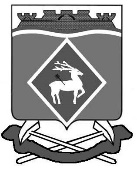 РОССИЙСКАЯ ФЕДЕРАЦИЯРОСТОВСКАЯ ОБЛАСТЬМУНИЦИПАЛЬНОЕ ОБРАЗОВАНИЕ «БЕЛОКАЛИТВИНСКИЙ РАЙОН»АДМИНИСТРАЦИЯ БЕЛОКАЛИТВИНСКОГО РАЙОНАРАСПОРЯЖЕНИЕот 28.12.2023 № 131г.  Белая КалитваОб утверждении штатного расписания Администрации Белокалитвинского района на 2024 годРуководствуясь Федеральным законом Российской Федерации от 06.10.2003 № 131-ФЗ «Об общих принципах организации местного самоуправления в Российской Федерации», Уставом муниципального образования «Белокалитвинский район»:Утвердить штатное расписание аппарата Администрации Белокалитвинского района (приложение № 1).Утвердить штатное расписание отдела культуры Администрации Белокалитвинского района (приложение № 2).Утвердить штатное расписание отдела образования Администрации Белокалитвинского района (приложение № 3).Утвердить штатное расписание Финансового управления Администрации Белокалитвинского района (приложение № 4).Утвердить штатное расписание Управления социальной защиты населения Администрации Белокалитвинского района (приложение № 5).Утвердить штатное расписание Комитета по управлению имуществом Администрации Белокалитвинского района (приложение № 6).Утвердить штатное расписание отдела записи актов гражданского состояния Администрации Белокалитвинского района (приложение № 7).Признать утратившими силу распоряжения Администрации Белокалитвинского района от 06.10.2023 № 103 «Об утверждении штатного расписания Администрации Белокалитвинского района на 2023 год»; от 30.11.2023 № 119 «О внесении изменений в распоряжение Администрации Белокалитвинского района от 06.10.2023 № 103».Настоящее распоряжение вступает в силу с 01 января 2024 года и подлежит официальному опубликованию.Контроль за исполнением настоящего распоряжения возложить на заместителя главы Администрации Белокалитвинского района по организационной и кадровой работе Василенко Л.Г.    Глава Администрации  Белокалитвинского района						О.А. МельниковаВерно:Заместитель главы АдминистрацииБелокалитвинского районапо организационной и кадровой работе				Л.Г. ВасиленкоЗаместитель главы
Администрации района
по организационной и кадровой работе                                                                                           Л.Г. ВасиленкоПриложение № 1 к распоряжению Администрации 
Белокалитвинского района          
 от 28.12.2023 № 131Приложение № 1 к распоряжению Администрации 
Белокалитвинского района          
 от 28.12.2023 № 131Приложение № 1 к распоряжению Администрации 
Белокалитвинского района          
 от 28.12.2023 № 131Приложение № 1 к распоряжению Администрации 
Белокалитвинского района          
 от 28.12.2023 № 131Приложение № 1 к распоряжению Администрации 
Белокалитвинского района          
 от 28.12.2023 № 131Приложение № 1 к распоряжению Администрации 
Белокалитвинского района          
 от 28.12.2023 № 131Приложение № 1 к распоряжению Администрации 
Белокалитвинского района          
 от 28.12.2023 № 131Приложение № 1 к распоряжению Администрации 
Белокалитвинского района          
 от 28.12.2023 № 131Приложение № 1 к распоряжению Администрации 
Белокалитвинского района          
 от 28.12.2023 № 131Приложение № 1 к распоряжению Администрации 
Белокалитвинского района          
 от 28.12.2023 № 131Приложение № 1 к распоряжению Администрации 
Белокалитвинского района          
 от 28.12.2023 № 131Приложение № 1 к распоряжению Администрации 
Белокалитвинского района          
 от 28.12.2023 № 131Приложение № 1 к распоряжению Администрации 
Белокалитвинского района          
 от 28.12.2023 № 131Приложение № 1 к распоряжению Администрации 
Белокалитвинского района          
 от 28.12.2023 № 131Приложение № 1 к распоряжению Администрации 
Белокалитвинского района          
 от 28.12.2023 № 131Приложение № 1 к распоряжению Администрации 
Белокалитвинского района          
 от 28.12.2023 № 131Приложение № 1 к распоряжению Администрации 
Белокалитвинского района          
 от 28.12.2023 № 131Приложение № 1 к распоряжению Администрации 
Белокалитвинского района          
 от 28.12.2023 № 131КодКодКодКодКодКодФорма по ОКУДФорма по ОКУДФорма по ОКУДФорма по ОКУД030101703010170301017030101703010170301017Аппарат Администрации Белокалитвинского районаАппарат Администрации Белокалитвинского районаАппарат Администрации Белокалитвинского районаАппарат Администрации Белокалитвинского районаАппарат Администрации Белокалитвинского районаАппарат Администрации Белокалитвинского районаАппарат Администрации Белокалитвинского районаАппарат Администрации Белокалитвинского районаАппарат Администрации Белокалитвинского районаАппарат Администрации Белокалитвинского районаАппарат Администрации Белокалитвинского районаАппарат Администрации Белокалитвинского районаАппарат Администрации Белокалитвинского районаАппарат Администрации Белокалитвинского районапо ОКПОпо ОКПОпо ОКПОпо ОКПО040395420403954204039542040395420403954204039542Номер составленияНомер составленияНомер составленияДата составленияДата составленияДата составленияШТАТНОЕ РАСПИСАНИЕШТАТНОЕ РАСПИСАНИЕШТАТНОЕ РАСПИСАНИЕШТАТНОЕ РАСПИСАНИЕШТАТНОЕ РАСПИСАНИЕна период с  01 января  2024 г.на период с  01 января  2024 г.на период с  01 января  2024 г.на период с  01 января  2024 г.на период с  01 января  2024 г.на период с  01 января  2024 г.на период с  01 января  2024 г.на период с  01 января  2024 г.на период с  01 января  2024 г.   Штат в количестве 110,5 единиц   Штат в количестве 110,5 единиц   Штат в количестве 110,5 единиц   Штат в количестве 110,5 единиц   Штат в количестве 110,5 единиц   Штат в количестве 110,5 единиц   Штат в количестве 110,5 единиц   Штат в количестве 110,5 единиц   Штат в количестве 110,5 единиц   Штат в количестве 110,5 единиц   Штат в количестве 110,5 единиц   Штат в количестве 110,5 единицСтруктурное
 подразделениеСтруктурное
 подразделениекодДолжность (специальность,
профессия), разряд, класс 
(категория) квалификацииДолжность (специальность,
профессия), разряд, класс 
(категория) квалификацииДолжность (специальность,
профессия), разряд, класс 
(категория) квалификацииДолжность (специальность,
профессия), разряд, класс 
(категория) квалификацииДолжность (специальность,
профессия), разряд, класс 
(категория) квалификацииДолжность (специальность,
профессия), разряд, класс 
(категория) квалификацииКоличество штатных 
единицКоличество штатных 
единицКоличество штатных 
единицТарифная
ставка (оклад)
и пр., руб.Тарифная
ставка (оклад)
и пр., руб.Тарифная
ставка (оклад)
и пр., руб.Надбавки, руб.Надбавки, руб.Надбавки, руб.Надбавки, руб.Надбавки, руб.Надбавки, руб.Всего в месяц, руб.
((гр.5+гр.6+гр.7+гр.8) х гр.4)Всего в месяц, руб.
((гр.5+гр.6+гр.7+гр.8) х гр.4)Всего в месяц, руб.
((гр.5+гр.6+гр.7+гр.8) х гр.4)Всего в месяц, руб.
((гр.5+гр.6+гр.7+гр.8) х гр.4)Всего в месяц, руб.
((гр.5+гр.6+гр.7+гр.8) х гр.4)Всего в месяц, руб.
((гр.5+гр.6+гр.7+гр.8) х гр.4)Всего в месяц, руб.
((гр.5+гр.6+гр.7+гр.8) х гр.4)Всего в месяц, руб.
((гр.5+гр.6+гр.7+гр.8) х гр.4)Приме
чаниеПриме
чаниенаименованиенаименованиекодДолжность (специальность,
профессия), разряд, класс 
(категория) квалификацииДолжность (специальность,
профессия), разряд, класс 
(категория) квалификацииДолжность (специальность,
профессия), разряд, класс 
(категория) квалификацииДолжность (специальность,
профессия), разряд, класс 
(категория) квалификацииДолжность (специальность,
профессия), разряд, класс 
(категория) квалификацииДолжность (специальность,
профессия), разряд, класс 
(категория) квалификацииКоличество штатных 
единицКоличество штатных 
единицКоличество штатных 
единицТарифная
ставка (оклад)
и пр., руб.Тарифная
ставка (оклад)
и пр., руб.Тарифная
ставка (оклад)
и пр., руб.секретностьсекретностьВсего в месяц, руб.
((гр.5+гр.6+гр.7+гр.8) х гр.4)Всего в месяц, руб.
((гр.5+гр.6+гр.7+гр.8) х гр.4)Всего в месяц, руб.
((гр.5+гр.6+гр.7+гр.8) х гр.4)Всего в месяц, руб.
((гр.5+гр.6+гр.7+гр.8) х гр.4)Всего в месяц, руб.
((гр.5+гр.6+гр.7+гр.8) х гр.4)Всего в месяц, руб.
((гр.5+гр.6+гр.7+гр.8) х гр.4)Всего в месяц, руб.
((гр.5+гр.6+гр.7+гр.8) х гр.4)Всего в месяц, руб.
((гр.5+гр.6+гр.7+гр.8) х гр.4)Приме
чаниеПриме
чание112333333444555667788999999991010Глава Администрации
Белокалитвинского районаГлава Администрации
Белокалитвинского районаГлава Администрации
Белокалитвинского районаГлава Администрации
Белокалитвинского районаГлава Администрации
Белокалитвинского районаГлава Администрации
Белокалитвинского района11127 70327 70327 70313 851,5013 851,5041 554,5041 554,5041 554,5041 554,5041 554,5041 554,5041 554,5041 554,50Главный специалист по мобилизационной работеГлавный специалист по мобилизационной работеГлавный специалист по мобилизационной работеГлавный специалист по мобилизационной работеГлавный специалист по мобилизационной работеГлавный специалист по мобилизационной работе11113 01013 01013 0106 505,006 505,0019 515,0019 515,0019 515,0019 515,0019 515,0019 515,0019 515,0019 515,00БухгалтерияБухгалтерияНачальник отдела -
главный бухгалтерНачальник отдела -
главный бухгалтерНачальник отдела -
главный бухгалтерНачальник отдела -
главный бухгалтерНачальник отдела -
главный бухгалтерНачальник отдела -
главный бухгалтер11115 49715 49715 4972 324,552 324,5517 821,5517 821,5517 821,5517 821,5517 821,5517 821,5517 821,5517 821,55БухгалтерияБухгалтерияНачальник отдела -
главный бухгалтерНачальник отдела -
главный бухгалтерНачальник отдела -
главный бухгалтерНачальник отдела -
главный бухгалтерНачальник отдела -
главный бухгалтерНачальник отдела -
главный бухгалтер11115 49715 49715 4972 324,552 324,5517 821,5517 821,5517 821,5517 821,5517 821,5517 821,5517 821,5517 821,55БухгалтерияБухгалтерияГлавный специалистГлавный специалистГлавный специалистГлавный специалистГлавный специалистГлавный специалист33313 01013 01013 01039 030,0039 030,0039 030,0039 030,0039 030,0039 030,0039 030,0039 030,00БухгалтерияБухгалтерияВедущий специалист Ведущий специалист Ведущий специалист Ведущий специалист Ведущий специалист Ведущий специалист 11111 80511 80511 80511 805,0011 805,0011 805,0011 805,0011 805,0011 805,0011 805,0011 805,00БухгалтерияБухгалтерияВедущий специалист Ведущий специалист Ведущий специалист Ведущий специалист Ведущий специалист Ведущий специалист 11111 80511 80511 80511 805,0011 805,0011 805,0011 805,0011 805,0011 805,0011 805,0011 805,00БухгалтерияБухгалтерияИтого:Итого:Итого:Итого:Итого:Итого:555ххх2 324,552 324,55хххх68 656,5568 656,5568 656,5568 656,5568 656,5568 656,5568 656,5568 656,55Первый заместитель главы Администрации района по экономическому развитию, инвестиционной политике и местному самоуправлениюПервый заместитель главы Администрации района по экономическому развитию, инвестиционной политике и местному самоуправлениюПервый заместитель главы Администрации района по экономическому развитию, инвестиционной политике и местному самоуправлениюПервый заместитель главы Администрации района по экономическому развитию, инвестиционной политике и местному самоуправлениюПервый заместитель главы Администрации района по экономическому развитию, инвестиционной политике и местному самоуправлениюПервый заместитель главы Администрации района по экономическому развитию, инвестиционной политике и местному самоуправлению11123 28623 28623 28611 643,0011 643,0034 929,0034 929,0034 929,0034 929,0034 929,0034 929,0034 929,0034 929,00Отдел экономики, малого бизнеса, инвестиций и местного самоуправления Отдел экономики, малого бизнеса, инвестиций и местного самоуправления Начальник отдела Начальник отдела Начальник отдела Начальник отдела Начальник отдела Начальник отдела 11115 49715 49715 4972 324,552 324,5517 821,5517 821,5517 821,5517 821,5517 821,5517 821,5517 821,5517 821,55Отдел экономики, малого бизнеса, инвестиций и местного самоуправления Отдел экономики, малого бизнеса, инвестиций и местного самоуправления Главный специалистГлавный специалистГлавный специалистГлавный специалистГлавный специалистГлавный специалист11113 01013 01013 0101 301,001 301,0014 311,0014 311,0014 311,0014 311,0014 311,0014 311,0014 311,0014 311,00Отдел экономики, малого бизнеса, инвестиций и местного самоуправления Отдел экономики, малого бизнеса, инвестиций и местного самоуправления Главный специалистГлавный специалистГлавный специалистГлавный специалистГлавный специалистГлавный специалист11113 01013 01013 01013 010,0013 010,0013 010,0013 010,0013 010,0013 010,0013 010,0013 010,00Отдел экономики, малого бизнеса, инвестиций и местного самоуправления Отдел экономики, малого бизнеса, инвестиций и местного самоуправления Ведущий специалистВедущий специалистВедущий специалистВедущий специалистВедущий специалистВедущий специалист11111 80511 80511 8051 180,501 180,5012 985,5012 985,5012 985,5012 985,5012 985,5012 985,5012 985,5012 985,50Отдел экономики, малого бизнеса, инвестиций и местного самоуправления Отдел экономики, малого бизнеса, инвестиций и местного самоуправления Старший инспекторСтарший инспекторСтарший инспекторСтарший инспекторСтарший инспекторСтарший инспектор3336 4336 4336 43319 299,0019 299,0019 299,0019 299,0019 299,0019 299,0019 299,0019 299,00Отдел экономики, малого бизнеса, инвестиций и местного самоуправления Отдел экономики, малого бизнеса, инвестиций и местного самоуправления Итого:Итого:Итого:Итого:Итого:Итого:777ххх4 806,054 806,05хххх77 427,0577 427,0577 427,0577 427,0577 427,0577 427,0577 427,0577 427,05Службамуниципальных закупокСлужбамуниципальных закупокНачальник службыНачальник службыНачальник службыНачальник службыНачальник службыНачальник службы11115 49715 49715 49715 497,0015 497,0015 497,0015 497,0015 497,0015 497,0015 497,0015 497,00Службамуниципальных закупокСлужбамуниципальных закупокГлавный специалист по организации закупок товаров (работ и услуг) для муниципальных нужд Главный специалист по организации закупок товаров (работ и услуг) для муниципальных нужд Главный специалист по организации закупок товаров (работ и услуг) для муниципальных нужд Главный специалист по организации закупок товаров (работ и услуг) для муниципальных нужд Главный специалист по организации закупок товаров (работ и услуг) для муниципальных нужд Главный специалист по организации закупок товаров (работ и услуг) для муниципальных нужд 11113 01013 01013 01013 010,0013 010,0013 010,0013 010,0013 010,0013 010,0013 010,0013 010,00Службамуниципальных закупокСлужбамуниципальных закупокГлавный специалист Главный специалист Главный специалист Главный специалист Главный специалист Главный специалист 11113 01013 01013 01013 010,0013 010,0013 010,0013 010,0013 010,0013 010,0013 010,0013 010,00Службамуниципальных закупокСлужбамуниципальных закупокИтого:Итого:Итого:Итого:Итого:Итого:333ххххххх41 517,0041 517,0041 517,0041 517,0041 517,0041 517,0041 517,0041 517,00Юридический отделЮридический отделНачальник отделаНачальник отделаНачальник отделаНачальник отделаНачальник отделаНачальник отдела11115 49715 49715 4972 324,552 324,5517 821,5517 821,5517 821,5517 821,5517 821,5517 821,5517 821,5517 821,55Юридический отделЮридический отделГлавный специалист Главный специалист Главный специалист Главный специалист Главный специалист Главный специалист 11113 01013 01013 01013 010,0013 010,0013 010,0013 010,0013 010,0013 010,0013 010,0013 010,00Юридический отделЮридический отделГлавный специалист Главный специалист Главный специалист Главный специалист Главный специалист Главный специалист 11113 01013 01013 01013 010,0013 010,0013 010,0013 010,0013 010,0013 010,0013 010,0013 010,00Юридический отделЮридический отделВедущий специалист административной комиссииВедущий специалист административной комиссииВедущий специалист административной комиссииВедущий специалист административной комиссииВедущий специалист административной комиссииВедущий специалист административной комиссии11111 80511 80511 80511 805,0011 805,0011 805,0011 805,0011 805,0011 805,0011 805,0011 805,00Юридический отделЮридический отделВедущий специалист административной комиссииВедущий специалист административной комиссииВедущий специалист административной комиссииВедущий специалист административной комиссииВедущий специалист административной комиссииВедущий специалист административной комиссии11111 80511 80511 80511 805,0011 805,0011 805,0011 805,0011 805,0011 805,0011 805,0011 805,00Юридический отделЮридический отделВедущий специалист Ведущий специалист Ведущий специалист Ведущий специалист Ведущий специалист Ведущий специалист 11111 80511 80511 8051 180,501 180,5012 985,5012 985,5012 985,5012 985,5012 985,5012 985,5012 985,5012 985,50Юридический отделЮридический отделИтого:Итого:Итого:Итого:Итого:Итого:444ххх3 505,053 505,05хххх55 622,0555 622,0555 622,0555 622,0555 622,0555 622,0555 622,0555 622,05Отдел сельского хозяйства, продовольствия и защиты окружающей средыОтдел сельского хозяйства, продовольствия и защиты окружающей средыНачальник отдела сельского хозяйства, продовольствия и защиты окружающей средыНачальник отдела сельского хозяйства, продовольствия и защиты окружающей средыНачальник отдела сельского хозяйства, продовольствия и защиты окружающей средыНачальник отдела сельского хозяйства, продовольствия и защиты окружающей средыНачальник отдела сельского хозяйства, продовольствия и защиты окружающей средыНачальник отдела сельского хозяйства, продовольствия и защиты окружающей среды11115 49715 49715 4972 324,552 324,5517 821,5517 821,5517 821,5517 821,5517 821,5517 821,5517 821,5517 821,55Отдел сельского хозяйства, продовольствия и защиты окружающей средыОтдел сельского хозяйства, продовольствия и защиты окружающей средыГлавный специалист по земледелию, землепользованию, и контролю за соблюдением земельного законодательстваГлавный специалист по земледелию, землепользованию, и контролю за соблюдением земельного законодательстваГлавный специалист по земледелию, землепользованию, и контролю за соблюдением земельного законодательстваГлавный специалист по земледелию, землепользованию, и контролю за соблюдением земельного законодательстваГлавный специалист по земледелию, землепользованию, и контролю за соблюдением земельного законодательстваГлавный специалист по земледелию, землепользованию, и контролю за соблюдением земельного законодательства11113 01013 01013 01013 010,0013 010,0013 010,0013 010,0013 010,0013 010,0013 010,0013 010,00Отдел сельского хозяйства, продовольствия и защиты окружающей средыОтдел сельского хозяйства, продовольствия и защиты окружающей средыГлавный специалист  по защите окружающей среды, механизации и охране трудаГлавный специалист  по защите окружающей среды, механизации и охране трудаГлавный специалист  по защите окружающей среды, механизации и охране трудаГлавный специалист  по защите окружающей среды, механизации и охране трудаГлавный специалист  по защите окружающей среды, механизации и охране трудаГлавный специалист  по защите окружающей среды, механизации и охране труда11113 01013 01013 01013 010,0013 010,0013 010,0013 010,0013 010,0013 010,0013 010,0013 010,00Отдел сельского хозяйства, продовольствия и защиты окружающей средыОтдел сельского хозяйства, продовольствия и защиты окружающей средыГлавный специалист
по экономическим вопросамГлавный специалист
по экономическим вопросамГлавный специалист
по экономическим вопросамГлавный специалист
по экономическим вопросамГлавный специалист
по экономическим вопросамГлавный специалист
по экономическим вопросам11113 01013 01013 01013 010,0013 010,0013 010,0013 010,0013 010,0013 010,0013 010,0013 010,00Отдел сельского хозяйства, продовольствия и защиты окружающей средыОтдел сельского хозяйства, продовольствия и защиты окружающей средыГлавный специалист по финансовым вопросамГлавный специалист по финансовым вопросамГлавный специалист по финансовым вопросамГлавный специалист по финансовым вопросамГлавный специалист по финансовым вопросамГлавный специалист по финансовым вопросам11113 01013 01013 01013 010,0013 010,0013 010,0013 010,0013 010,0013 010,0013 010,0013 010,00Отдел сельского хозяйства, продовольствия и защиты окружающей средыОтдел сельского хозяйства, продовольствия и защиты окружающей средыВедущий специалист по 
экономическим вопросамВедущий специалист по 
экономическим вопросамВедущий специалист по 
экономическим вопросамВедущий специалист по 
экономическим вопросамВедущий специалист по 
экономическим вопросамВедущий специалист по 
экономическим вопросам11111 80511 80511 80511 805,0011 805,0011 805,0011 805,0011 805,0011 805,0011 805,0011 805,00Отдел сельского хозяйства, продовольствия и защиты окружающей средыОтдел сельского хозяйства, продовольствия и защиты окружающей средыСтарший инспекторСтарший инспекторСтарший инспекторСтарший инспекторСтарший инспекторСтарший инспектор1116 4336 4336 4336 433,006 433,006 433,006 433,006 433,006 433,006 433,006 433,00Отдел сельского хозяйства, продовольствия и защиты окружающей средыОтдел сельского хозяйства, продовольствия и защиты окружающей средыИтого:Итого:Итого:Итого:Итого:Итого:777ххх2 324,552 324,55хххх88 099,5588 099,5588 099,5588 099,5588 099,5588 099,5588 099,5588 099,55Первый заместитель главы 
Администрации района 
по  жилищно-коммунальному хозяйству и делам ГО и ЧСПервый заместитель главы 
Администрации района 
по  жилищно-коммунальному хозяйству и делам ГО и ЧСПервый заместитель главы 
Администрации района 
по  жилищно-коммунальному хозяйству и делам ГО и ЧСПервый заместитель главы 
Администрации района 
по  жилищно-коммунальному хозяйству и делам ГО и ЧСПервый заместитель главы 
Администрации района 
по  жилищно-коммунальному хозяйству и делам ГО и ЧСПервый заместитель главы 
Администрации района 
по  жилищно-коммунальному хозяйству и делам ГО и ЧС11123 28623 28623 28623 286,0023 286,0023 286,0023 286,0023 286,0023 286,0023 286,0023 286,00Отдел  жилищно-коммунального хозяйстваОтдел  жилищно-коммунального хозяйстваНачальник отдела Начальник отдела Начальник отдела Начальник отдела Начальник отдела Начальник отдела 11115 49715 49715 4971 549,701 549,7017 046,7017 046,7017 046,7017 046,7017 046,7017 046,7017 046,7017 046,70Отдел  жилищно-коммунального хозяйстваОтдел  жилищно-коммунального хозяйстваГлавный специалист Главный специалист Главный специалист Главный специалист Главный специалист Главный специалист 11113 01013 01013 01013 010,0013 010,0013 010,0013 010,0013 010,0013 010,0013 010,0013 010,00Отдел  жилищно-коммунального хозяйстваОтдел  жилищно-коммунального хозяйстваВедущий специалист Ведущий специалист Ведущий специалист Ведущий специалист Ведущий специалист Ведущий специалист 11111 80511 80511 8051 180,501 180,5012 985,5012 985,5012 985,5012 985,5012 985,5012 985,5012 985,5012 985,50Отдел  жилищно-коммунального хозяйстваОтдел  жилищно-коммунального хозяйстваВедущий специалист Ведущий специалист Ведущий специалист Ведущий специалист Ведущий специалист Ведущий специалист 33311 80511 80511 80535 415,0035 415,0035 415,0035 415,0035 415,0035 415,0035 415,0035 415,00Отдел  жилищно-коммунального хозяйстваОтдел  жилищно-коммунального хозяйстваСтарший инспектор Старший инспектор Старший инспектор Старший инспектор Старший инспектор Старший инспектор 2226 4336 4336 43312 866,0012 866,0012 866,0012 866,0012 866,0012 866,0012 866,0012 866,00Отдел  жилищно-коммунального хозяйстваОтдел  жилищно-коммунального хозяйстваИтого:Итого:Итого:Итого:Итого:Итого:888ххх2 730,202 730,20хххх91 323,2091 323,2091 323,2091 323,2091 323,2091 323,2091 323,2091 323,20Заместитель главы 
Администрации района 
по  строительству, промышленности, транспорту, связиЗаместитель главы 
Администрации района 
по  строительству, промышленности, транспорту, связиЗаместитель главы 
Администрации района 
по  строительству, промышленности, транспорту, связиЗаместитель главы 
Администрации района 
по  строительству, промышленности, транспорту, связиЗаместитель главы 
Администрации района 
по  строительству, промышленности, транспорту, связиЗаместитель главы 
Администрации района 
по  строительству, промышленности, транспорту, связи11120 23520 23520 2353 035,253 035,2523 270,2523 270,2523 270,2523 270,2523 270,2523 270,2523 270,2523 270,25Главный архитекторГлавный архитекторГлавный архитекторГлавный архитекторГлавный архитекторГлавный архитектор11120 23520 23520 2352 023,502 023,5022 258,5022 258,5022 258,5022 258,5022 258,5022 258,5022 258,5022 258,50Отдел архитектурыОтдел архитектурыГлавный специалистГлавный специалистГлавный специалистГлавный специалистГлавный специалистГлавный специалист11113 01013 01013 01013 010,0013 010,0013 010,0013 010,0013 010,0013 010,0013 010,0013 010,00Отдел архитектурыОтдел архитектурыВедущий специалистВедущий специалистВедущий специалистВедущий специалистВедущий специалистВедущий специалист44411 80511 80511 80547 220,0047 220,0047 220,0047 220,0047 220,0047 220,0047 220,0047 220,00Отдел архитектурыОтдел архитектурыСтарший инспектор Старший инспектор Старший инспектор Старший инспектор Старший инспектор Старший инспектор 2226 4336 4336 43312 866,0012 866,0012 866,0012 866,0012 866,0012 866,0012 866,0012 866,00Отдел архитектурыОтдел архитектурыИтого:Итого:Итого:Итого:Итого:Итого:777ххххххх73 096,0073 096,0073 096,0073 096,0073 096,0073 096,0073 096,0073 096,00Отдел 
строительства, промышленности,
транспорта, связиОтдел 
строительства, промышленности,
транспорта, связиНачальник отдела Начальник отдела Начальник отдела Начальник отдела Начальник отдела Начальник отдела 11115 49715 49715 4972 324,552 324,5517 821,5517 821,5517 821,5517 821,5517 821,5517 821,5517 821,5517 821,55Отдел 
строительства, промышленности,
транспорта, связиОтдел 
строительства, промышленности,
транспорта, связиГлавный специалистГлавный специалистГлавный специалистГлавный специалистГлавный специалистГлавный специалист11113 01013 01013 01013 010,0013 010,0013 010,0013 010,0013 010,0013 010,0013 010,0013 010,00Отдел 
строительства, промышленности,
транспорта, связиОтдел 
строительства, промышленности,
транспорта, связиГлавный специалист по транспорту и связиГлавный специалист по транспорту и связиГлавный специалист по транспорту и связиГлавный специалист по транспорту и связиГлавный специалист по транспорту и связиГлавный специалист по транспорту и связи11113 01013 01013 0101 301,001 301,0014 311,0014 311,0014 311,0014 311,0014 311,0014 311,0014 311,0014 311,00Отдел 
строительства, промышленности,
транспорта, связиОтдел 
строительства, промышленности,
транспорта, связиГлавный специалистГлавный специалистГлавный специалистГлавный специалистГлавный специалистГлавный специалист11113 01013 01013 0101 301,001 301,0014 311,0014 311,0014 311,0014 311,0014 311,0014 311,0014 311,0014 311,00Отдел 
строительства, промышленности,
транспорта, связиОтдел 
строительства, промышленности,
транспорта, связиВедущий специалистВедущий специалистВедущий специалистВедущий специалистВедущий специалистВедущий специалист11111 80511 80511 80511 805,0011 805,0011 805,0011 805,0011 805,0011 805,0011 805,0011 805,00Отдел 
строительства, промышленности,
транспорта, связиОтдел 
строительства, промышленности,
транспорта, связиСтарший инспекторСтарший инспекторСтарший инспекторСтарший инспекторСтарший инспекторСтарший инспектор1116 4336 4336 4336 433,006 433,006 433,006 433,006 433,006 433,006 433,006 433,00Отдел 
строительства, промышленности,
транспорта, связиОтдел 
строительства, промышленности,
транспорта, связиИтого:Итого:Итого:Итого:Итого:Итого:666ххх4 926,554 926,55хххх77691,5577691,5577691,5577691,5577691,5577691,5577691,5577691,55Служба реализации жилищных программСлужба реализации жилищных программНачальник службыНачальник службыНачальник службыНачальник службыНачальник службыНачальник службы11115 49715 49715 49715 497,0015 497,0015 497,0015 497,0015 497,0015 497,0015 497,0015 497,00Служба реализации жилищных программСлужба реализации жилищных программВедущий специалист Ведущий специалист Ведущий специалист Ведущий специалист Ведущий специалист Ведущий специалист 22211 80511 80511 80523 610,0023 610,0023 610,0023 610,0023 610,0023 610,0023 610,0023 610,00Служба реализации жилищных программСлужба реализации жилищных программСтарший инспекторСтарший инспекторСтарший инспекторСтарший инспекторСтарший инспекторСтарший инспектор2226 4336 4336 43312 866,0012 866,0012 866,0012 866,0012 866,0012 866,0012 866,0012 866,00Служба реализации жилищных программСлужба реализации жилищных программИтого:Итого:Итого:Итого:Итого:Итого:555ххххххх51 973,0051 973,0051 973,0051 973,0051 973,0051 973,0051 973,0051 973,00Заместитель главы Администрации района по молодежной политике, спорту, культуре и вопросам казачестваЗаместитель главы Администрации района по молодежной политике, спорту, культуре и вопросам казачестваЗаместитель главы Администрации района по молодежной политике, спорту, культуре и вопросам казачестваЗаместитель главы Администрации района по молодежной политике, спорту, культуре и вопросам казачестваЗаместитель главы Администрации района по молодежной политике, спорту, культуре и вопросам казачестваЗаместитель главы Администрации района по молодежной политике, спорту, культуре и вопросам казачества11120 23520 23520 2353 035,253 035,2523 270,2523 270,2523 270,2523 270,2523 270,2523 270,2523 270,2523 270,25Сектор по взаимодействию  с административными органами, казачеством и общественными объединениямиСектор по взаимодействию  с административными органами, казачеством и общественными объединениямиНачальник сектораНачальник сектораНачальник сектораНачальник сектораНачальник сектораНачальник сектора11114 37414 37414 3747 187,007 187,0021 561,0021 561,0021 561,0021 561,0021 561,0021 561,0021 561,0021 561,00Сектор по взаимодействию  с административными органами, казачеством и общественными объединениямиСектор по взаимодействию  с административными органами, казачеством и общественными объединениямиГлавный специалист по делам несовершеннолетних и защите их правГлавный специалист по делам несовершеннолетних и защите их правГлавный специалист по делам несовершеннолетних и защите их правГлавный специалист по делам несовершеннолетних и защите их правГлавный специалист по делам несовершеннолетних и защите их правГлавный специалист по делам несовершеннолетних и защите их прав11113 01013 01013 0101 301,001 301,0014 311,0014 311,0014 311,0014 311,0014 311,0014 311,0014 311,0014 311,00Сектор по взаимодействию  с административными органами, казачеством и общественными объединениямиСектор по взаимодействию  с административными органами, казачеством и общественными объединениямиСтарший инспектор Старший инспектор Старший инспектор Старший инспектор Старший инспектор Старший инспектор 3336 4336 4336 43319 299,0019 299,0019 299,0019 299,0019 299,0019 299,0019 299,0019 299,00Сектор по взаимодействию  с административными органами, казачеством и общественными объединениямиСектор по взаимодействию  с административными органами, казачеством и общественными объединениямиИтого:Итого:Итого:Итого:Итого:Итого:555ххх8 488,008 488,0055 171,0055 171,0055 171,0055 171,0055 171,0055 171,0055 171,0055 171,00Служба по физической культуре, спорту и делам молодежиСлужба по физической культуре, спорту и делам молодежиНачальник службыНачальник службыНачальник службыНачальник службыНачальник службыНачальник службы11115 49715 49715 4971 549,701 549,7017 046,7017 046,7017 046,7017 046,7017 046,7017 046,7017 046,7017 046,70Служба по физической культуре, спорту и делам молодежиСлужба по физической культуре, спорту и делам молодежиГлавный специалист Главный специалист Главный специалист Главный специалист Главный специалист Главный специалист 11113 01013 01013 01013 010,0013 010,0013 010,0013 010,0013 010,0013 010,0013 010,0013 010,00Служба по физической культуре, спорту и делам молодежиСлужба по физической культуре, спорту и делам молодежиВедущий специалист по работе с молодежью Ведущий специалист по работе с молодежью Ведущий специалист по работе с молодежью Ведущий специалист по работе с молодежью Ведущий специалист по работе с молодежью Ведущий специалист по работе с молодежью 11111 80511 80511 80511 805,0011 805,0011 805,0011 805,0011 805,0011 805,0011 805,0011 805,00Служба по физической культуре, спорту и делам молодежиСлужба по физической культуре, спорту и делам молодежиСтарший инспекторСтарший инспекторСтарший инспекторСтарший инспекторСтарший инспекторСтарший инспектор3336 4336 4336 43319 299,0019 299,0019 299,0019 299,0019 299,0019 299,0019 299,0019 299,00Служба по физической культуре, спорту и делам молодежиСлужба по физической культуре, спорту и делам молодежиИтого:Итого:Итого:Итого:Итого:Итого:666ххх1 549,701 549,70хххх61 160,7061 160,7061 160,7061 160,7061 160,7061 160,7061 160,7061 160,70Заместитель главы Администрации района по социальным вопросамЗаместитель главы Администрации района по социальным вопросамЗаместитель главы Администрации района по социальным вопросамЗаместитель главы Администрации района по социальным вопросамЗаместитель главы Администрации района по социальным вопросамЗаместитель главы Администрации района по социальным вопросам11120 23520 23520 2353 035,253 035,2523 270,2523 270,2523 270,2523 270,2523 270,2523 270,2523 270,2523 270,25Сектор по социальным вопросамСектор по социальным вопросамНачальник сектораНачальник сектораНачальник сектораНачальник сектораНачальник сектораНачальник сектора11114 37414 37414 3741 437,401 437,4015 811,4015 811,4015 811,4015 811,4015 811,4015 811,4015 811,4015 811,40Сектор по социальным вопросамСектор по социальным вопросамГлавный специалист по трудуГлавный специалист по трудуГлавный специалист по трудуГлавный специалист по трудуГлавный специалист по трудуГлавный специалист по труду11113 01013 01013 01013 010,0013 010,0013 010,0013 010,0013 010,0013 010,0013 010,0013 010,00Сектор по социальным вопросамСектор по социальным вопросамСтарший инспектор Старший инспектор Старший инспектор Старший инспектор Старший инспектор Старший инспектор 1116 4336 4336 4336 433,006 433,006 433,006 433,006 433,006 433,006 433,006 433,00Сектор по социальным вопросамСектор по социальным вопросамИтого:Итого:Итого:Итого:Итого:Итого:333ххх1 437,401 437,40хххх35 254,4035 254,4035 254,4035 254,4035 254,4035 254,4035 254,4035 254,40Заместитель главы Администрации района по организационной и кадровой работеЗаместитель главы Администрации района по организационной и кадровой работеЗаместитель главы Администрации района по организационной и кадровой работеЗаместитель главы Администрации района по организационной и кадровой работеЗаместитель главы Администрации района по организационной и кадровой работеЗаместитель главы Администрации района по организационной и кадровой работе11120 23520 23520 2353 035,253 035,2523 270,2523 270,2523 270,2523 270,2523 270,2523 270,2523 270,2523 270,25Общий отделОбщий отделНачальник  отделаНачальник  отделаНачальник  отделаНачальник  отделаНачальник  отделаНачальник  отдела11115 49715 49715 4971 549,701 549,7017 046,7017 046,7017 046,7017 046,7017 046,7017 046,7017 046,7017 046,70Общий отделОбщий отделГлавный специалист по обращениям гражданГлавный специалист по обращениям гражданГлавный специалист по обращениям гражданГлавный специалист по обращениям гражданГлавный специалист по обращениям гражданГлавный специалист по обращениям граждан11113 01013 01013 0101 301,001 301,0014 311,0014 311,0014 311,0014 311,0014 311,0014 311,0014 311,0014 311,00Общий отделОбщий отделГлавный специалист Главный специалист Главный специалист Главный специалист Главный специалист Главный специалист 11113 01013 01013 0101 301,001 301,0014 311,0014 311,0014 311,0014 311,0014 311,0014 311,0014 311,0014 311,00Общий отделОбщий отделГлавный специалист 
по кадровой работеГлавный специалист 
по кадровой работеГлавный специалист 
по кадровой работеГлавный специалист 
по кадровой работеГлавный специалист 
по кадровой работеГлавный специалист 
по кадровой работе11113 01013 01013 0101 301,001 301,0014 311,0014 311,0014 311,0014 311,0014 311,0014 311,0014 311,0014 311,00Общий отделОбщий отделГлавный специалист по личному приему граждан Главный специалист по личному приему граждан Главный специалист по личному приему граждан Главный специалист по личному приему граждан Главный специалист по личному приему граждан Главный специалист по личному приему граждан 11113 01013 01013 0101 301,001 301,0014 311,0014 311,0014 311,0014 311,0014 311,0014 311,0014 311,0014 311,00Общий отделОбщий отделВедущий специалист по делопроизводству и работе с нормативными документамиВедущий специалист по делопроизводству и работе с нормативными документамиВедущий специалист по делопроизводству и работе с нормативными документамиВедущий специалист по делопроизводству и работе с нормативными документамиВедущий специалист по делопроизводству и работе с нормативными документамиВедущий специалист по делопроизводству и работе с нормативными документами11111 80511 80511 80511 805,0011 805,0011 805,0011 805,0011 805,0011 805,0011 805,0011 805,00Общий отделОбщий отделИнспектор Инспектор Инспектор Инспектор Инспектор Инспектор 1116 1256 1256 1256 125,006 125,006 125,006 125,006 125,006 125,006 125,006 125,00Общий отделОбщий отделИтого:Итого:Итого:Итого:Итого:Итого:777ххх6 753,706 753,70хххх92 220,7092 220,7092 220,7092 220,7092 220,7092 220,7092 220,7092 220,70Служба по противодействию коррупции и информированию населенияСлужба по противодействию коррупции и информированию населенияНачальник службыНачальник службыНачальник службыНачальник службыНачальник службыНачальник службы11115 49715 49715 49715 497,0015 497,0015 497,0015 497,0015 497,0015 497,0015 497,0015 497,00Служба по противодействию коррупции и информированию населенияСлужба по противодействию коррупции и информированию населенияГлавный специалист Главный специалист Главный специалист Главный специалист Главный специалист Главный специалист 11113 01013 01013 01013 010,0013 010,0013 010,0013 010,0013 010,0013 010,0013 010,0013 010,00Служба по противодействию коррупции и информированию населенияСлужба по противодействию коррупции и информированию населенияВедущий специалистВедущий специалистВедущий специалистВедущий специалистВедущий специалистВедущий специалист11111 80511 80511 80511 805,0011 805,0011 805,0011 805,0011 805,0011 805,0011 805,0011 805,00Служба по противодействию коррупции и информированию населенияСлужба по противодействию коррупции и информированию населенияСпециалист первой категорииСпециалист первой категорииСпециалист первой категорииСпециалист первой категорииСпециалист первой категорииСпециалист первой категории1119 7179 7179 717хххх9 717,009 717,009 717,009 717,009 717,009 717,009 717,009 717,00Служба по противодействию коррупции и информированию населенияСлужба по противодействию коррупции и информированию населенияИтого:Итого:Итого:Итого:Итого:Итого:444ххххххх50 029,0050 029,0050 029,0050 029,0050 029,0050 029,0050 029,0050 029,00Контрольно-
организационная
 службаКонтрольно-
организационная
 службаНачальник службыНачальник службыНачальник службыНачальник службыНачальник службыНачальник службы11115 49715 49715 49715 497,0015 497,0015 497,0015 497,0015 497,0015 497,0015 497,0015 497,00Контрольно-
организационная
 службаКонтрольно-
организационная
 службаГлавный специалистГлавный специалистГлавный специалистГлавный специалистГлавный специалистГлавный специалист11113 01013 01013 01013 010,0013 010,0013 010,0013 010,0013 010,0013 010,0013 010,0013 010,00Контрольно-
организационная
 службаКонтрольно-
организационная
 службаВедущий специалистВедущий специалистВедущий специалистВедущий специалистВедущий специалистВедущий специалист11111 80511 80511 80511 805,0011 805,0011 805,0011 805,0011 805,0011 805,0011 805,0011 805,00Контрольно-
организационная
 службаКонтрольно-
организационная
 службаСтарший инспектор по охране трудаСтарший инспектор по охране трудаСтарший инспектор по охране трудаСтарший инспектор по охране трудаСтарший инспектор по охране трудаСтарший инспектор по охране труда1116 4336 4336 4336 433,006 433,006 433,006 433,006 433,006 433,006 433,006 433,00Контрольно-
организационная
 службаКонтрольно-
организационная
 службаИтого:Итого:Итого:Итого:Итого:Итого:444ххххххх46 745,0046 745,0046 745,0046 745,0046 745,0046 745,0046 745,0046 745,00Отдел 
электронно-информационного
 обеспеченияОтдел 
электронно-информационного
 обеспеченияНачальник отделаНачальник отделаНачальник отделаНачальник отделаНачальник отделаНачальник отдела11115 49715 49715 4972 324,552 324,5517 821,5517 821,5517 821,5517 821,5517 821,5517 821,5517 821,5517 821,55Отдел 
электронно-информационного
 обеспеченияОтдел 
электронно-информационного
 обеспеченияГлавный специалист по компьютерной технике, работе с персональными данными и защите информацииГлавный специалист по компьютерной технике, работе с персональными данными и защите информацииГлавный специалист по компьютерной технике, работе с персональными данными и защите информацииГлавный специалист по компьютерной технике, работе с персональными данными и защите информацииГлавный специалист по компьютерной технике, работе с персональными данными и защите информацииГлавный специалист по компьютерной технике, работе с персональными данными и защите информации11113 01013 01013 0101 951,501 951,5014 961,5014 961,5014 961,5014 961,5014 961,5014 961,5014 961,5014 961,50Отдел 
электронно-информационного
 обеспеченияОтдел 
электронно-информационного
 обеспеченияВедущий специалистВедущий специалистВедущий специалистВедущий специалистВедущий специалистВедущий специалист22211 80511 80511 8051 180,501 180,5024 790,5024 790,5024 790,5024 790,5024 790,5024 790,5024 790,5024 790,50Отдел 
электронно-информационного
 обеспеченияОтдел 
электронно-информационного
 обеспеченияСтарший инспекторСтарший инспекторСтарший инспекторСтарший инспекторСтарший инспекторСтарший инспектор2226 4336 4336 43312 866,0012 866,0012 866,0012 866,0012 866,0012 866,0012 866,0012 866,00Отдел 
электронно-информационного
 обеспеченияОтдел 
электронно-информационного
 обеспеченияИтого:Итого:Итого:Итого:Итого:Итого:666ххх5 456,555 456,55хххх70 439,5570 439,5570 439,5570 439,5570 439,5570 439,5570 439,5570 439,55Архивная службаАрхивная службаНачальник архивной службыНачальник архивной службыНачальник архивной службыНачальник архивной службыНачальник архивной службыНачальник архивной службы11115 49715 49715 4971 549,701 549,7017 046,7017 046,7017 046,7017 046,7017 046,7017 046,7017 046,7017 046,70Архивная службаАрхивная службаГлавный специалистГлавный специалистГлавный специалистГлавный специалистГлавный специалистГлавный специалист11113 01013 01013 0101 301,001 301,0014 311,0014 311,0014 311,0014 311,0014 311,0014 311,0014 311,0014 311,00Архивная службаАрхивная службаВедущий специалист по работе с документами личного состава Ведущий специалист по работе с документами личного состава Ведущий специалист по работе с документами личного состава Ведущий специалист по работе с документами личного состава Ведущий специалист по работе с документами личного состава Ведущий специалист по работе с документами личного состава 11111 80511 80511 80511 805,0011 805,0011 805,0011 805,0011 805,0011 805,0011 805,0011 805,00Архивная службаАрхивная службаСтарший инспектор Старший инспектор Старший инспектор Старший инспектор Старший инспектор Старший инспектор 1116 4336 4336 4336 433,006 433,006 433,006 433,006 433,006 433,006 433,006 433,00Архивная службаАрхивная службаАрхивариусАрхивариусАрхивариусАрхивариусАрхивариусАрхивариус1115 5655 5655 5655 565,005 565,005 565,005 565,005 565,005 565,005 565,005 565,00Архивная службаАрхивная службаИтого:Итого:Итого:Итого:Итого:Итого:555ххх2 850,702 850,70хххх55 160,7055 160,7055 160,7055 160,7055 160,7055 160,7055 160,7055 160,70Служба эксплуатации зданийСлужба эксплуатации зданийНачальник службы 
эксплуатации зданийНачальник службы 
эксплуатации зданийНачальник службы 
эксплуатации зданийНачальник службы 
эксплуатации зданийНачальник службы 
эксплуатации зданийНачальник службы 
эксплуатации зданий11110 44110 44110 4411 044,101 044,10хххх11 485,1011 485,1011 485,1011 485,1011 485,1011 485,1011 485,1011 485,10Служба эксплуатации зданийСлужба эксплуатации зданийУборщик служебных помещений, 1 разрядУборщик служебных помещений, 1 разрядУборщик служебных помещений, 1 разрядУборщик служебных помещений, 1 разрядУборщик служебных помещений, 1 разрядУборщик служебных помещений, 1 разряд7,57,57,54 5754 5754 57534 312,5034 312,5034 312,5034 312,5034 312,5034 312,5034 312,5034 312,50Служба эксплуатации зданийСлужба эксплуатации зданийРабочий по обслуживанию
здания, 3 разрядРабочий по обслуживанию
здания, 3 разрядРабочий по обслуживанию
здания, 3 разрядРабочий по обслуживанию
здания, 3 разрядРабочий по обслуживанию
здания, 3 разрядРабочий по обслуживанию
здания, 3 разряд1115 1245 1245 1245 124,005 124,005 124,005 124,005 124,005 124,005 124,005 124,00Служба эксплуатации зданийСлужба эксплуатации зданийИтого:Итого:Итого:Итого:Итого:Итого:9,59,59,5ххх1 044,101 044,10хххх50 921,6050 921,6050 921,6050 921,6050 921,6050 921,6050 921,6050 921,60Всего:Всего:Всего:Всего:Всего:Всего:110,5110,5110,5ххх94 361,1094 361,10хххх1 377 132,601 377 132,601 377 132,601 377 132,601 377 132,601 377 132,601 377 132,601 377 132,60В том числе:В том числе:В том числе:В том числе:В том числе:В том числе:Муниципальные служащиеМуниципальные служащиеМуниципальные служащиеМуниципальные служащиеМуниципальные служащиеМуниципальные служащие77,0077,0077,0093 317,0093 317,001 172 995,001 172 995,001 172 995,001 172 995,001 172 995,001 172 995,001 172 995,001 172 995,00       из них за счет областных 
субвенций       из них за счет областных 
субвенций       из них за счет областных 
субвенций       из них за счет областных 
субвенций       из них за счет областных 
субвенций       из них за счет областных 
субвенций7771 301,001 301,0088756,0088756,0088756,0088756,0088756,0088756,0088756,0088756,00       за счет передачи полномочий       за счет передачи полномочий       за счет передачи полномочий       за счет передачи полномочий       за счет передачи полномочий       за счет передачи полномочий7771 180,501 180,5087507,5087507,5087507,5087507,5087507,5087507,5087507,5087507,50Технические работникиТехнические работникиТехнические работникиТехнические работникиТехнические работникиТехнические работники2525251 044,101 044,10164 701,10164 701,10164 701,10164 701,10164 701,10164 701,10164 701,10164 701,10Обслуживающий персоналОбслуживающий персоналОбслуживающий персоналОбслуживающий персоналОбслуживающий персоналОбслуживающий персонал8,58,58,539 436,5039 436,5039 436,5039 436,5039 436,5039 436,5039 436,5039 436,50Заместитель главы
Администрации района
по организационной и кадровой работе                                   Л.Г. Василенко
Согласовано:
Заместитель главы
Администрации района
по организационной и кадровой работе                                          Л.Г. ВасиленкоЗаместитель главы
Администрации района
по организационной и кадровой работе                                   Л.Г. Василенко
Согласовано:
Заместитель главы
Администрации района
по организационной и кадровой работе                                          Л.Г. ВасиленкоЗаместитель главы
Администрации района
по организационной и кадровой работе                                   Л.Г. Василенко
Согласовано:
Заместитель главы
Администрации района
по организационной и кадровой работе                                          Л.Г. ВасиленкоЗаместитель главы
Администрации района
по организационной и кадровой работе                                   Л.Г. Василенко
Согласовано:
Заместитель главы
Администрации района
по организационной и кадровой работе                                          Л.Г. ВасиленкоЗаместитель главы
Администрации района
по организационной и кадровой работе                                   Л.Г. Василенко
Согласовано:
Заместитель главы
Администрации района
по организационной и кадровой работе                                          Л.Г. ВасиленкоЗаместитель главы
Администрации района
по организационной и кадровой работе                                   Л.Г. Василенко
Согласовано:
Заместитель главы
Администрации района
по организационной и кадровой работе                                          Л.Г. ВасиленкоЗаместитель главы
Администрации района
по организационной и кадровой работе                                   Л.Г. Василенко
Согласовано:
Заместитель главы
Администрации района
по организационной и кадровой работе                                          Л.Г. ВасиленкоЗаместитель главы
Администрации района
по организационной и кадровой работе                                   Л.Г. Василенко
Согласовано:
Заместитель главы
Администрации района
по организационной и кадровой работе                                          Л.Г. ВасиленкоЗаместитель главы
Администрации района
по организационной и кадровой работе                                   Л.Г. Василенко
Согласовано:
Заместитель главы
Администрации района
по организационной и кадровой работе                                          Л.Г. ВасиленкоЗаместитель главы
Администрации района
по организационной и кадровой работе                                   Л.Г. Василенко
Согласовано:
Заместитель главы
Администрации района
по организационной и кадровой работе                                          Л.Г. ВасиленкоЗаместитель главы
Администрации района
по организационной и кадровой работе                                   Л.Г. Василенко
Согласовано:
Заместитель главы
Администрации района
по организационной и кадровой работе                                          Л.Г. ВасиленкоЗаместитель главы
Администрации района
по организационной и кадровой работе                                   Л.Г. Василенко
Согласовано:
Заместитель главы
Администрации района
по организационной и кадровой работе                                          Л.Г. ВасиленкоЗаместитель главы
Администрации района
по организационной и кадровой работе                                   Л.Г. Василенко
Согласовано:
Заместитель главы
Администрации района
по организационной и кадровой работе                                          Л.Г. ВасиленкоЗаместитель главы
Администрации района
по организационной и кадровой работе                                   Л.Г. Василенко
Согласовано:
Заместитель главы
Администрации района
по организационной и кадровой работе                                          Л.Г. ВасиленкоЗаместитель главы
Администрации района
по организационной и кадровой работе                                   Л.Г. Василенко
Согласовано:
Заместитель главы
Администрации района
по организационной и кадровой работе                                          Л.Г. ВасиленкоПриложение № 2 к распоряжению Администрации 
Белокалитвинского района          
                               от 28.12.2023  № 131Приложение № 2 к распоряжению Администрации 
Белокалитвинского района          
                               от 28.12.2023  № 131Приложение № 2 к распоряжению Администрации 
Белокалитвинского района          
                               от 28.12.2023  № 131Приложение № 2 к распоряжению Администрации 
Белокалитвинского района          
                               от 28.12.2023  № 131Приложение № 2 к распоряжению Администрации 
Белокалитвинского района          
                               от 28.12.2023  № 131Приложение № 2 к распоряжению Администрации 
Белокалитвинского района          
                               от 28.12.2023  № 131Приложение № 2 к распоряжению Администрации 
Белокалитвинского района          
                               от 28.12.2023  № 131Приложение № 2 к распоряжению Администрации 
Белокалитвинского района          
                               от 28.12.2023  № 131Приложение № 2 к распоряжению Администрации 
Белокалитвинского района          
                               от 28.12.2023  № 131Приложение № 2 к распоряжению Администрации 
Белокалитвинского района          
                               от 28.12.2023  № 131Приложение № 2 к распоряжению Администрации 
Белокалитвинского района          
                               от 28.12.2023  № 131Приложение № 2 к распоряжению Администрации 
Белокалитвинского района          
                               от 28.12.2023  № 131Приложение № 2 к распоряжению Администрации 
Белокалитвинского района          
                               от 28.12.2023  № 131Приложение № 2 к распоряжению Администрации 
Белокалитвинского района          
                               от 28.12.2023  № 131Отдел культуры Администрации Белокалитвинского районаОтдел культуры Администрации Белокалитвинского районаОтдел культуры Администрации Белокалитвинского районаОтдел культуры Администрации Белокалитвинского районаОтдел культуры Администрации Белокалитвинского районаОтдел культуры Администрации Белокалитвинского районаОтдел культуры Администрации Белокалитвинского районаПриложение № 2 к распоряжению Администрации 
Белокалитвинского района          
                               от 28.12.2023  № 131Приложение № 2 к распоряжению Администрации 
Белокалитвинского района          
                               от 28.12.2023  № 131Приложение № 2 к распоряжению Администрации 
Белокалитвинского района          
                               от 28.12.2023  № 131Приложение № 2 к распоряжению Администрации 
Белокалитвинского района          
                               от 28.12.2023  № 131Приложение № 2 к распоряжению Администрации 
Белокалитвинского района          
                               от 28.12.2023  № 131Приложение № 2 к распоряжению Администрации 
Белокалитвинского района          
                               от 28.12.2023  № 131Приложение № 2 к распоряжению Администрации 
Белокалитвинского района          
                               от 28.12.2023  № 131Приложение № 2 к распоряжению Администрации 
Белокалитвинского района          
                               от 28.12.2023  № 131Приложение № 2 к распоряжению Администрации 
Белокалитвинского района          
                               от 28.12.2023  № 131Приложение № 2 к распоряжению Администрации 
Белокалитвинского района          
                               от 28.12.2023  № 131Приложение № 2 к распоряжению Администрации 
Белокалитвинского района          
                               от 28.12.2023  № 131Приложение № 2 к распоряжению Администрации 
Белокалитвинского района          
                               от 28.12.2023  № 131Приложение № 2 к распоряжению Администрации 
Белокалитвинского района          
                               от 28.12.2023  № 131Приложение № 2 к распоряжению Администрации 
Белокалитвинского района          
                               от 28.12.2023  № 131Номер составленияНомер составленияНомер составленияДата составленияДата составленияКодКодФорма по ОКУДФорма по ОКУДФорма по ОКУД03010170301017ШТАТНОЕ РАСПИСАНИЕШТАТНОЕ РАСПИСАНИЕШТАТНОЕ РАСПИСАНИЕШТАТНОЕ РАСПИСАНИЕпо ОКПОпо ОКПО0403954204039542на период с  01 января  2024 г.на период с  01 января  2024 г.на период с  01 января  2024 г.на период с  01 января  2024 г.на период с  01 января  2024 г.на период с  01 января  2024 г.на период с  01 января  2024 г.   Штат в количестве    6   единиц   Штат в количестве    6   единиц   Штат в количестве    6   единицСтруктурное 
подразделениеСтруктурное 
подразделениекодДолжность (специальность,
профессия), разряд, класс 
(категория) квалификацииДолжность (специальность,
профессия), разряд, класс 
(категория) квалификацииДолжность (специальность,
профессия), разряд, класс 
(категория) квалификацииДолжность (специальность,
профессия), разряд, класс 
(категория) квалификацииКоличество
 штатных 
единицКоличество
 штатных 
единицТарифная
ставка (оклад)
и пр., руб.Тарифная
ставка (оклад)
и пр., руб.Надбавки, руб.Надбавки, руб.Надбавки, руб.Всего в месяц, руб.
((гр.5+гр.6+гр.7+гр.8) х гр.4)Всего в месяц, руб.
((гр.5+гр.6+гр.7+гр.8) х гр.4)Всего в месяц, руб.
((гр.5+гр.6+гр.7+гр.8) х гр.4)Приме
чаниеПриме
чаниеПриме
чаниеПриме
чаниеПриме
чаниеПриме
чаниеПриме
чаниенаименованиенаименованиекодДолжность (специальность,
профессия), разряд, класс 
(категория) квалификацииДолжность (специальность,
профессия), разряд, класс 
(категория) квалификацииДолжность (специальность,
профессия), разряд, класс 
(категория) квалификацииДолжность (специальность,
профессия), разряд, класс 
(категория) квалификацииКоличество
 штатных 
единицКоличество
 штатных 
единицТарифная
ставка (оклад)
и пр., руб.Тарифная
ставка (оклад)
и пр., руб.секретность1123333445567899910101010101010Начальник отделаНачальник отделаНачальник отделаНачальник отдела11191111911119111,0019111,0019111,00Главный специалистГлавный специалистГлавный специалистГлавный специалист22130101301026020,0026020,0026020,00Старший инспекторСтарший инспекторСтарший инспекторСтарший инспектор226433643312866,0012866,0012866,00Водитель 1 класса, 5 разрядВодитель 1 класса, 5 разрядВодитель 1 класса, 5 разрядВодитель 1 класса, 5 разряд11575457545754,005754,005754,00Итого:Итого:Итого:Итого:66xxxxx63751,0063751,0063751,00В том числе:В том числе:Муниципальные служащиеМуниципальные служащиеМуниципальные служащиеМуниципальные служащие345131,0045131,0045131,00в т.ч. за счет передачив т.ч. за счет передачив т.ч. за счет передачиполномочийполномочий113010,0013010,0013010,00Технические работники Технические работники Технические работники 212866,0012866,0012866,00в т.ч. за счет передачив т.ч. за счет передачив т.ч. за счет передачиполномочийполномочий0Обслуживающий персоналОбслуживающий персоналОбслуживающий персонал15754,005754,005754,005754,005754,005754,00Заместитель главы
Администрации района
по организационной и кадровой работе                       Л.Г. Василенко
Согласовано:
Заместитель главы
Администрации района
по организационной и кадровой работе                                          Л.Г. ВасиленкоЗаместитель главы
Администрации района
по организационной и кадровой работе                       Л.Г. Василенко
Согласовано:
Заместитель главы
Администрации района
по организационной и кадровой работе                                          Л.Г. ВасиленкоЗаместитель главы
Администрации района
по организационной и кадровой работе                       Л.Г. Василенко
Согласовано:
Заместитель главы
Администрации района
по организационной и кадровой работе                                          Л.Г. ВасиленкоЗаместитель главы
Администрации района
по организационной и кадровой работе                       Л.Г. Василенко
Согласовано:
Заместитель главы
Администрации района
по организационной и кадровой работе                                          Л.Г. ВасиленкоЗаместитель главы
Администрации района
по организационной и кадровой работе                       Л.Г. Василенко
Согласовано:
Заместитель главы
Администрации района
по организационной и кадровой работе                                          Л.Г. ВасиленкоЗаместитель главы
Администрации района
по организационной и кадровой работе                       Л.Г. Василенко
Согласовано:
Заместитель главы
Администрации района
по организационной и кадровой работе                                          Л.Г. ВасиленкоЗаместитель главы
Администрации района
по организационной и кадровой работе                       Л.Г. Василенко
Согласовано:
Заместитель главы
Администрации района
по организационной и кадровой работе                                          Л.Г. ВасиленкоЗаместитель главы
Администрации района
по организационной и кадровой работе                       Л.Г. Василенко
Согласовано:
Заместитель главы
Администрации района
по организационной и кадровой работе                                          Л.Г. ВасиленкоЗаместитель главы
Администрации района
по организационной и кадровой работе                       Л.Г. Василенко
Согласовано:
Заместитель главы
Администрации района
по организационной и кадровой работе                                          Л.Г. ВасиленкоЗаместитель главы
Администрации района
по организационной и кадровой работе                       Л.Г. Василенко
Согласовано:
Заместитель главы
Администрации района
по организационной и кадровой работе                                          Л.Г. ВасиленкоСогласовано:
И.о. начальника юридического отдела                                             В.А. ПруцаковаСогласовано:
И.о. начальника юридического отдела                                             В.А. ПруцаковаСогласовано:
И.о. начальника юридического отдела                                             В.А. ПруцаковаСогласовано:
И.о. начальника юридического отдела                                             В.А. ПруцаковаСогласовано:
И.о. начальника юридического отдела                                             В.А. ПруцаковаСогласовано:
И.о. начальника юридического отдела                                             В.А. ПруцаковаСогласовано:
И.о. начальника юридического отдела                                             В.А. ПруцаковаСогласовано:
И.о. начальника юридического отдела                                             В.А. ПруцаковаСогласовано:
И.о. начальника юридического отдела                                             В.А. ПруцаковаПроект подготовил:
Главный специалист общего отдела                                                Г.А. РубановаПроект подготовил:
Главный специалист общего отдела                                                Г.А. РубановаПроект подготовил:
Главный специалист общего отдела                                                Г.А. РубановаПроект подготовил:
Главный специалист общего отдела                                                Г.А. РубановаПроект подготовил:
Главный специалист общего отдела                                                Г.А. РубановаПроект подготовил:
Главный специалист общего отдела                                                Г.А. РубановаПроект подготовил:
Главный специалист общего отдела                                                Г.А. РубановаПроект подготовил:
Главный специалист общего отдела                                                Г.А. РубановаПроект подготовил:
Главный специалист общего отдела                                                Г.А. РубановаПриложение № 3 к распоряжению Администрации 
Белокалитвинского района          
                               от 28.12.2023 № 131Приложение № 3 к распоряжению Администрации 
Белокалитвинского района          
                               от 28.12.2023 № 131Приложение № 3 к распоряжению Администрации 
Белокалитвинского района          
                               от 28.12.2023 № 131Приложение № 3 к распоряжению Администрации 
Белокалитвинского района          
                               от 28.12.2023 № 131Приложение № 3 к распоряжению Администрации 
Белокалитвинского района          
                               от 28.12.2023 № 131Приложение № 3 к распоряжению Администрации 
Белокалитвинского района          
                               от 28.12.2023 № 131Приложение № 3 к распоряжению Администрации 
Белокалитвинского района          
                               от 28.12.2023 № 131Приложение № 3 к распоряжению Администрации 
Белокалитвинского района          
                               от 28.12.2023 № 131Приложение № 3 к распоряжению Администрации 
Белокалитвинского района          
                               от 28.12.2023 № 131Приложение № 3 к распоряжению Администрации 
Белокалитвинского района          
                               от 28.12.2023 № 131Приложение № 3 к распоряжению Администрации 
Белокалитвинского района          
                               от 28.12.2023 № 131Приложение № 3 к распоряжению Администрации 
Белокалитвинского района          
                               от 28.12.2023 № 131Приложение № 3 к распоряжению Администрации 
Белокалитвинского района          
                               от 28.12.2023 № 131Приложение № 3 к распоряжению Администрации 
Белокалитвинского района          
                               от 28.12.2023 № 131Приложение № 3 к распоряжению Администрации 
Белокалитвинского района          
                               от 28.12.2023 № 131Приложение № 3 к распоряжению Администрации 
Белокалитвинского района          
                               от 28.12.2023 № 131Приложение № 3 к распоряжению Администрации 
Белокалитвинского района          
                               от 28.12.2023 № 131Приложение № 3 к распоряжению Администрации 
Белокалитвинского района          
                               от 28.12.2023 № 131КодКодФорма по ОКУДФорма по ОКУДФорма по ОКУД03010170301017Отдел образования Администрации Белокалитвинского районаОтдел образования Администрации Белокалитвинского районаОтдел образования Администрации Белокалитвинского районаОтдел образования Администрации Белокалитвинского районаОтдел образования Администрации Белокалитвинского районаОтдел образования Администрации Белокалитвинского районаОтдел образования Администрации Белокалитвинского районаОтдел образования Администрации Белокалитвинского районаОтдел образования Администрации Белокалитвинского районаОтдел образования Администрации Белокалитвинского районапо ОКПОпо ОКПО0403954204039542Номер составленияНомер составленияДата составленияДата составленияШТАТНОЕ РАСПИСАНИЕШТАТНОЕ РАСПИСАНИЕШТАТНОЕ РАСПИСАНИЕШТАТНОЕ РАСПИСАНИЕна период с  01 января  2024 г.на период с  01 января  2024 г.на период с  01 января  2024 г.на период с  01 января  2024 г.на период с  01 января  2024 г.на период с  01 января  2024 г.на период с  01 января  2024 г.   Штат в количестве     20   единиц   Штат в количестве     20   единиц   Штат в количестве     20   единицСтруктурное подразделениеСтруктурное подразделениекодДолжность (специальность,
профессия), разряд, класс 
(категория) квалификацииДолжность (специальность,
профессия), разряд, класс 
(категория) квалификацииДолжность (специальность,
профессия), разряд, класс 
(категория) квалификацииДолжность (специальность,
профессия), разряд, класс 
(категория) квалификацииКоличество
 штатных 
единицКоличество
 штатных 
единицТарифная
ставка (оклад)
и пр., руб.Тарифная
ставка (оклад)
и пр., руб.Надбавки, руб.Надбавки, руб.Надбавки, руб.Всего в месяц, руб.
((гр.5+гр.6+гр.7+гр.8) х гр.4)Всего в месяц, руб.
((гр.5+гр.6+гр.7+гр.8) х гр.4)Приме
чаниеПриме
чаниеПриме
чаниеПриме
чаниенаименованиенаименованиекодДолжность (специальность,
профессия), разряд, класс 
(категория) квалификацииДолжность (специальность,
профессия), разряд, класс 
(категория) квалификацииДолжность (специальность,
профессия), разряд, класс 
(категория) квалификацииДолжность (специальность,
профессия), разряд, класс 
(категория) квалификацииКоличество
 штатных 
единицКоличество
 штатных 
единицТарифная
ставка (оклад)
и пр., руб.Тарифная
ставка (оклад)
и пр., руб.секретностьВсего в месяц, руб.
((гр.5+гр.6+гр.7+гр.8) х гр.4)Всего в месяц, руб.
((гр.5+гр.6+гр.7+гр.8) х гр.4)Приме
чаниеПриме
чаниеПриме
чаниеПриме
чание112333344556789910101010Начальник отделаНачальник отделаНачальник отделаНачальник отдела1119 11119 11119111,0019111,00Заместитель начальника отдела по учебной работеЗаместитель начальника отдела по учебной работеЗаместитель начальника отдела по учебной работеЗаместитель начальника отдела по учебной работе1117 18417 18417184,0017184,00Главный специалист по школамГлавный специалист по школамГлавный специалист по школамГлавный специалист по школам3313 01013 01039030,0039030,00Главный специалист по дошкольному воспитаниюГлавный специалист по дошкольному воспитаниюГлавный специалист по дошкольному воспитаниюГлавный специалист по дошкольному воспитанию1113 01013 01013010,0013010,00Главный специалист по кадровой работеГлавный специалист по кадровой работеГлавный специалист по кадровой работеГлавный специалист по кадровой работе1113 01013 01013010,0013010,00Ведущий специалист по охране прав детстваВедущий специалист по охране прав детстваВедущий специалист по охране прав детстваВедущий специалист по охране прав детства6611 80511 80570830,0070830,00Ведущий специалист по школамВедущий специалист по школамВедущий специалист по школамВедущий специалист по школам2211 80511 80523610,0023610,00Главный специалист по ремонту образовательных учрежденийГлавный специалист по ремонту образовательных учрежденийГлавный специалист по ремонту образовательных учрежденийГлавный специалист по ремонту образовательных учреждений1113 01013 01013010,0013010,00ИнспекторИнспекторИнспекторИнспектор226 1256 12512250,0012250,00Водитель 1 класс, 5 разрядВодитель 1 класс, 5 разрядВодитель 1 класс, 5 разрядВодитель 1 класс, 5 разряд115 7545 7545754,005754,00Уборщик производственных и служебных помещений,1 разрядУборщик производственных и служебных помещений,1 разрядУборщик производственных и служебных помещений,1 разрядУборщик производственных и служебных помещений,1 разряд114 5754 5754575,004575,00Итого:Итого:Итого:Итого:2020хххх231374,00231374,00В том числе:В том числе:В том числе:В том числе:Муниципальные служащие Муниципальные служащие Муниципальные служащие Муниципальные служащие 1616208795,00208795,00из них за счет 
областных субвенцийиз них за счет 
областных субвенцийиз них за счет 
областных субвенцийиз них за счет 
областных субвенций6670830,0070830,00Технические работникиТехнические работникиТехнические работникиТехнические работники2212250,0012250,00Обслуживающий персонал Обслуживающий персонал Обслуживающий персонал Обслуживающий персонал 2210329,0010329,00из них водителииз них водители115745,005745,00Приложение № 3 к распоряжению Администрации 
Белокалитвинского района          
                               от 28.12.2023 № 131Приложение № 3 к распоряжению Администрации 
Белокалитвинского района          
                               от 28.12.2023 № 131Приложение № 3 к распоряжению Администрации 
Белокалитвинского района          
                               от 28.12.2023 № 131Приложение № 3 к распоряжению Администрации 
Белокалитвинского района          
                               от 28.12.2023 № 131Приложение № 3 к распоряжению Администрации 
Белокалитвинского района          
                               от 28.12.2023 № 131Приложение № 3 к распоряжению Администрации 
Белокалитвинского района          
                               от 28.12.2023 № 131Приложение № 3 к распоряжению Администрации 
Белокалитвинского района          
                               от 28.12.2023 № 131Приложение № 3 к распоряжению Администрации 
Белокалитвинского района          
                               от 28.12.2023 № 131Приложение № 3 к распоряжению Администрации 
Белокалитвинского района          
                               от 28.12.2023 № 131Приложение № 3 к распоряжению Администрации 
Белокалитвинского района          
                               от 28.12.2023 № 131Приложение № 3 к распоряжению Администрации 
Белокалитвинского района          
                               от 28.12.2023 № 131Приложение № 3 к распоряжению Администрации 
Белокалитвинского района          
                               от 28.12.2023 № 131Приложение № 3 к распоряжению Администрации 
Белокалитвинского района          
                               от 28.12.2023 № 131Приложение № 3 к распоряжению Администрации 
Белокалитвинского района          
                               от 28.12.2023 № 131Приложение № 3 к распоряжению Администрации 
Белокалитвинского района          
                               от 28.12.2023 № 131Приложение № 3 к распоряжению Администрации 
Белокалитвинского района          
                               от 28.12.2023 № 131Приложение № 3 к распоряжению Администрации 
Белокалитвинского района          
                               от 28.12.2023 № 131Приложение № 3 к распоряжению Администрации 
Белокалитвинского района          
                               от 28.12.2023 № 131КодКодФорма по ОКУДФорма по ОКУДФорма по ОКУД03010170301017Отдел образования Администрации Белокалитвинского районаОтдел образования Администрации Белокалитвинского районаОтдел образования Администрации Белокалитвинского районаОтдел образования Администрации Белокалитвинского районаОтдел образования Администрации Белокалитвинского районаОтдел образования Администрации Белокалитвинского районаОтдел образования Администрации Белокалитвинского районаОтдел образования Администрации Белокалитвинского районаОтдел образования Администрации Белокалитвинского районаОтдел образования Администрации Белокалитвинского районапо ОКПОпо ОКПО0403954204039542Номер составленияНомер составленияДата составленияДата составленияШТАТНОЕ РАСПИСАНИЕШТАТНОЕ РАСПИСАНИЕШТАТНОЕ РАСПИСАНИЕШТАТНОЕ РАСПИСАНИЕна период с  01 января  2024 г.на период с  01 января  2024 г.на период с  01 января  2024 г.на период с  01 января  2024 г.на период с  01 января  2024 г.на период с  01 января  2024 г.на период с  01 января  2024 г.   Штат в количестве     20   единиц   Штат в количестве     20   единиц   Штат в количестве     20   единицСтруктурное подразделениеСтруктурное подразделениекодДолжность (специальность,
профессия), разряд, класс 
(категория) квалификацииДолжность (специальность,
профессия), разряд, класс 
(категория) квалификацииДолжность (специальность,
профессия), разряд, класс 
(категория) квалификацииДолжность (специальность,
профессия), разряд, класс 
(категория) квалификацииКоличество
 штатных 
единицКоличество
 штатных 
единицТарифная
ставка (оклад)
и пр., руб.Тарифная
ставка (оклад)
и пр., руб.Надбавки, руб.Надбавки, руб.Надбавки, руб.Всего в месяц, руб.
((гр.5+гр.6+гр.7+гр.8) х гр.4)Всего в месяц, руб.
((гр.5+гр.6+гр.7+гр.8) х гр.4)Приме
чаниеПриме
чаниеПриме
чаниеПриме
чаниенаименованиенаименованиекодДолжность (специальность,
профессия), разряд, класс 
(категория) квалификацииДолжность (специальность,
профессия), разряд, класс 
(категория) квалификацииДолжность (специальность,
профессия), разряд, класс 
(категория) квалификацииДолжность (специальность,
профессия), разряд, класс 
(категория) квалификацииКоличество
 штатных 
единицКоличество
 штатных 
единицТарифная
ставка (оклад)
и пр., руб.Тарифная
ставка (оклад)
и пр., руб.секретностьВсего в месяц, руб.
((гр.5+гр.6+гр.7+гр.8) х гр.4)Всего в месяц, руб.
((гр.5+гр.6+гр.7+гр.8) х гр.4)Приме
чаниеПриме
чаниеПриме
чаниеПриме
чание112333344556789910101010Начальник отделаНачальник отделаНачальник отделаНачальник отдела1119 11119 11119111,0019111,00Заместитель начальника отдела по учебной работеЗаместитель начальника отдела по учебной работеЗаместитель начальника отдела по учебной работеЗаместитель начальника отдела по учебной работе1117 18417 18417184,0017184,00Главный специалист по школамГлавный специалист по школамГлавный специалист по школамГлавный специалист по школам3313 01013 01039030,0039030,00Главный специалист по дошкольному воспитаниюГлавный специалист по дошкольному воспитаниюГлавный специалист по дошкольному воспитаниюГлавный специалист по дошкольному воспитанию1113 01013 01013010,0013010,00Главный специалист по кадровой работеГлавный специалист по кадровой работеГлавный специалист по кадровой работеГлавный специалист по кадровой работе1113 01013 01013010,0013010,00Ведущий специалист по охране прав детстваВедущий специалист по охране прав детстваВедущий специалист по охране прав детстваВедущий специалист по охране прав детства6611 80511 80570830,0070830,00Ведущий специалист по школамВедущий специалист по школамВедущий специалист по школамВедущий специалист по школам2211 80511 80523610,0023610,00Главный специалист по ремонту образовательных учрежденийГлавный специалист по ремонту образовательных учрежденийГлавный специалист по ремонту образовательных учрежденийГлавный специалист по ремонту образовательных учреждений1113 01013 01013010,0013010,00ИнспекторИнспекторИнспекторИнспектор226 1256 12512250,0012250,00Водитель 1 класс, 5 разрядВодитель 1 класс, 5 разрядВодитель 1 класс, 5 разрядВодитель 1 класс, 5 разряд115 7545 7545754,005754,00Уборщик производственных и служебных помещений,1 разрядУборщик производственных и служебных помещений,1 разрядУборщик производственных и служебных помещений,1 разрядУборщик производственных и служебных помещений,1 разряд114 5754 5754575,004575,00Итого:Итого:Итого:Итого:2020хххх231374,00231374,00В том числе:В том числе:В том числе:В том числе:Муниципальные служащие Муниципальные служащие Муниципальные служащие Муниципальные служащие 1616208795,00208795,00из них за счет 
областных субвенцийиз них за счет 
областных субвенцийиз них за счет 
областных субвенцийиз них за счет 
областных субвенций6670830,0070830,00Технические работникиТехнические работникиТехнические работникиТехнические работники2212250,0012250,00Обслуживающий персонал Обслуживающий персонал Обслуживающий персонал Обслуживающий персонал 2210329,0010329,00из них водителииз них водители115745,005745,00Заместитель главы
Администрации района
по организационной и кадровой работе                                    Л.Г. Василенко
Согласовано:
работе                 Заместитель главы
Администрации района
по организационной и кадровой работе                                    Л.Г. Василенко
Согласовано:
работе                 Заместитель главы
Администрации района
по организационной и кадровой работе                                    Л.Г. Василенко
Согласовано:
работе                 Заместитель главы
Администрации района
по организационной и кадровой работе                                    Л.Г. Василенко
Согласовано:
работе                 Заместитель главы
Администрации района
по организационной и кадровой работе                                    Л.Г. Василенко
Согласовано:
работе                 Заместитель главы
Администрации района
по организационной и кадровой работе                                    Л.Г. Василенко
Согласовано:
работе                 Заместитель главы
Администрации района
по организационной и кадровой работе                                    Л.Г. Василенко
Согласовано:
работе                 Заместитель главы
Администрации района
по организационной и кадровой работе                                    Л.Г. Василенко
Согласовано:
работе                 Заместитель главы
Администрации района
по организационной и кадровой работе                                    Л.Г. Василенко
Согласовано:
работе                 Заместитель главы
Администрации района
по организационной и кадровой работе                                    Л.Г. Василенко
Согласовано:
работе                 Заместитель главы
Администрации района
по организационной и кадровой работе                                    Л.Г. Василенко
Согласовано:
работе                 Приложение №  5   Приложение №  5   Приложение №  5   Приложение №  5   к распоряжению Администрации Белокалитвинского района                                     
от 28.12.2023 № 131к распоряжению Администрации Белокалитвинского района                                     
от 28.12.2023 № 131к распоряжению Администрации Белокалитвинского района                                     
от 28.12.2023 № 131к распоряжению Администрации Белокалитвинского района                                     
от 28.12.2023 № 131к распоряжению Администрации Белокалитвинского района                                     
от 28.12.2023 № 131к распоряжению Администрации Белокалитвинского района                                     
от 28.12.2023 № 131к распоряжению Администрации Белокалитвинского района                                     
от 28.12.2023 № 131к распоряжению Администрации Белокалитвинского района                                     
от 28.12.2023 № 131к распоряжению Администрации Белокалитвинского района                                     
от 28.12.2023 № 131КодКодФорма по ОКУДФорма по ОКУД03010170301017Управление социальной защиты населения Администрации Белокалитвинского районаУправление социальной защиты населения Администрации Белокалитвинского районаУправление социальной защиты населения Администрации Белокалитвинского районаУправление социальной защиты населения Администрации Белокалитвинского районаУправление социальной защиты населения Администрации Белокалитвинского районаУправление социальной защиты населения Администрации Белокалитвинского районаУправление социальной защиты населения Администрации Белокалитвинского районаУправление социальной защиты населения Администрации Белокалитвинского районаУправление социальной защиты населения Администрации Белокалитвинского районаУправление социальной защиты населения Администрации Белокалитвинского районапо ОКПОпо ОКПО0403954204039542Номер составленияНомер составленияДата составленияДата составленияШТАТНОЕ РАСПИСАНИЕШТАТНОЕ РАСПИСАНИЕШТАТНОЕ РАСПИСАНИЕШТАТНОЕ РАСПИСАНИЕ   УТВЕРЖДЕНО   УТВЕРЖДЕНОна период с  01 января  2024 г.на период с  01 января  2024 г.на период с  01 января  2024 г.на период с  01 января  2024 г.на период с  01 января  2024 г.на период с  01 января  2024 г.на период с  01 января  2024 г.Штат в количестве      70,5    единицШтат в количестве      70,5    единицШтат в количестве      70,5    единицШтат в количестве      70,5    единицШтат в количестве      70,5    единицСтруктурное подразделениеСтруктурное подразделениекодДолжность (специальность,
профессия), разряд, класс 
(категория) квалификацииДолжность (специальность,
профессия), разряд, класс 
(категория) квалификацииДолжность (специальность,
профессия), разряд, класс 
(категория) квалификацииДолжность (специальность,
профессия), разряд, класс 
(категория) квалификацииКоличество
 штатных 
единицКоличество
 штатных 
единицТарифная
ставка (оклад)
и пр., руб.Тарифная
ставка (оклад)
и пр., руб.Надбавки, руб.Надбавки, руб.Надбавки, руб.Всего в месяц, руб.
((гр.5+гр.6+гр.7+гр.8) х гр.4)Всего в месяц, руб.
((гр.5+гр.6+гр.7+гр.8) х гр.4)Всего в месяц, руб.
((гр.5+гр.6+гр.7+гр.8) х гр.4)Приме
чаниеПриме
чаниенаименованиенаименованиекодДолжность (специальность,
профессия), разряд, класс 
(категория) квалификацииДолжность (специальность,
профессия), разряд, класс 
(категория) квалификацииДолжность (специальность,
профессия), разряд, класс 
(категория) квалификацииДолжность (специальность,
профессия), разряд, класс 
(категория) квалификацииКоличество
 штатных 
единицКоличество
 штатных 
единицТарифная
ставка (оклад)
и пр., руб.Тарифная
ставка (оклад)
и пр., руб.секретность112333344556789991010Начальник управленияНачальник управленияНачальник управленияНачальник управления1119 11119 11119 111,00  19 111,00  19 111,00  Заместитель начальника
управленияЗаместитель начальника
управленияЗаместитель начальника
управленияЗаместитель начальника
управления2217 18417 18434 368,00  34 368,00  34 368,00  Итого:Итого:Итого:Итого:33хх0,00хх53 479,00  53 479,00  53 479,00  Отдел по предоставлению мер социальной поддержки
семьям с детьмиОтдел по предоставлению мер социальной поддержки
семьям с детьмиНачальник отделаНачальник отделаНачальник отделаНачальник отдела1115 25815 25815 258,00  15 258,00  15 258,00  Отдел по предоставлению мер социальной поддержки
семьям с детьмиОтдел по предоставлению мер социальной поддержки
семьям с детьмиГлавный специалистГлавный специалистГлавный специалистГлавный специалист1113 01013 01013 010,00  13 010,00  13 010,00  Отдел по предоставлению мер социальной поддержки
семьям с детьмиОтдел по предоставлению мер социальной поддержки
семьям с детьмиВедущий специалистВедущий специалистВедущий специалистВедущий специалист4411 80511 80547 220,00  47 220,00  47 220,00  Отдел по предоставлению мер социальной поддержки
семьям с детьмиОтдел по предоставлению мер социальной поддержки
семьям с детьмиСпециалист первой категорииСпециалист первой категорииСпециалист первой категорииСпециалист первой категории669 7179 71758 302,00  58 302,00  58 302,00  Отдел по предоставлению мер социальной поддержки
семьям с детьмиОтдел по предоставлению мер социальной поддержки
семьям с детьмиСтарший инспекторСтарший инспекторСтарший инспекторСтарший инспектор116 4336 4336 433,00  6 433,00  6 433,00  Отдел по предоставлению мер социальной поддержки
семьям с детьмиОтдел по предоставлению мер социальной поддержки
семьям с детьмиАрхивариусАрхивариусАрхивариусАрхивариус115 5655 5655 565,00  5 565,00  5 565,00  Отдел по предоставлению мер социальной поддержки
семьям с детьмиОтдел по предоставлению мер социальной поддержки
семьям с детьмиИтого:Итого:Итого:Итого:1414хх0,00хх145 788,00  145 788,00  145 788,00  Отдел
компенсационных выплат
 и доплатОтдел
компенсационных выплат
 и доплатНачальник отделаНачальник отделаНачальник отделаНачальник отдела1115 25815 25815 258,00  15 258,00  15 258,00  Отдел
компенсационных выплат
 и доплатОтдел
компенсационных выплат
 и доплатГлавный специалистГлавный специалистГлавный специалистГлавный специалист1113 01013 01013 010,00  13 010,00  13 010,00  Отдел
компенсационных выплат
 и доплатОтдел
компенсационных выплат
 и доплатВедущий специалистВедущий специалистВедущий специалистВедущий специалист2211 80511 80523 610,00  23 610,00  23 610,00  Отдел
компенсационных выплат
 и доплатОтдел
компенсационных выплат
 и доплатСпециалист первой категорииСпециалист первой категорииСпециалист первой категорииСпециалист первой категории119 7179 7179 717,00  9 717,00  9 717,00  Отдел
компенсационных выплат
 и доплатОтдел
компенсационных выплат
 и доплатСтарший инспекторСтарший инспекторСтарший инспекторСтарший инспектор116 4336 4336 433,00  6 433,00  6 433,00  Отдел
компенсационных выплат
 и доплатОтдел
компенсационных выплат
 и доплатИтого:Итого:Итого:Итого:66хх0,00хх68 028,00  68 028,00  68 028,00  Отдел
 автоматизацииОтдел
 автоматизацииНачальник отделаНачальник отделаНачальник отделаНачальник отдела1115 25815 25815 258,00  15 258,00  15 258,00  Отдел
 автоматизацииОтдел
 автоматизацииГлавный специалистГлавный специалистГлавный специалистГлавный специалист1113 01013 01013 010,00  13 010,00  13 010,00  Отдел
 автоматизацииОтдел
 автоматизацииВедущий специалистВедущий специалистВедущий специалистВедущий специалист1111 80511 80511 805,00  11 805,00  11 805,00  Отдел
 автоматизацииОтдел
 автоматизацииСпециалист первой категорииСпециалист первой категорииСпециалист первой категорииСпециалист первой категории119 7179 7179 717,00  9 717,00  9 717,00  Отдел
 автоматизацииОтдел
 автоматизацииСтарший инспекторСтарший инспекторСтарший инспекторСтарший инспектор116 4336 4336 433,00  6 433,00  6 433,00  Отдел
 автоматизацииОтдел
 автоматизацииИтого:Итого:Итого:Итого:55хх0,00хх56 223,00  56 223,00  56 223,00  Отдел экономики и  бухгалтерского учетаОтдел экономики и  бухгалтерского учетаНачальник отделаНачальник отделаНачальник отделаНачальник отдела1115 25815 25815 258,00  15 258,00  15 258,00  Отдел экономики и  бухгалтерского учетаОтдел экономики и  бухгалтерского учетаГлавный бухгалтерГлавный бухгалтерГлавный бухгалтерГлавный бухгалтер1115 25815 25815 258,00  15 258,00  15 258,00  Отдел экономики и  бухгалтерского учетаОтдел экономики и  бухгалтерского учетаГлавный специалистГлавный специалистГлавный специалистГлавный специалист1113 01013 01013 010,00  13 010,00  13 010,00  Отдел экономики и  бухгалтерского учетаОтдел экономики и  бухгалтерского учетаВедущий специалистВедущий специалистВедущий специалистВедущий специалист3311 80511 80535 415,00  35 415,00  35 415,00  Отдел экономики и  бухгалтерского учетаОтдел экономики и  бухгалтерского учетаСпециалист первой категорииСпециалист первой категорииСпециалист первой категорииСпециалист первой категории339 7179 71729 151,00  29 151,00  29 151,00  Отдел экономики и  бухгалтерского учетаОтдел экономики и  бухгалтерского учетаИтого:Итого:Итого:Итого:99хх0,00хх108 092,00  108 092,00  108 092,00  Отдел  жилищных субсидий и льготОтдел  жилищных субсидий и льготНачальник отдела Начальник отдела Начальник отдела Начальник отдела 1115 25815 25815 258,00  15 258,00  15 258,00  Отдел  жилищных субсидий и льготОтдел  жилищных субсидий и льготГлавный специалистГлавный специалистГлавный специалистГлавный специалист1113 01013 01013 010,00  13 010,00  13 010,00  Отдел  жилищных субсидий и льготОтдел  жилищных субсидий и льготВедущий специалистВедущий специалистВедущий специалистВедущий специалист5511 80511 80559 025,00  59 025,00  59 025,00  Отдел  жилищных субсидий и льготОтдел  жилищных субсидий и льготСпециалист первой категорииСпециалист первой категорииСпециалист первой категорииСпециалист первой категории889 7179 71777 736,00  77 736,00  77 736,00  Отдел  жилищных субсидий и льготОтдел  жилищных субсидий и льготСтарший инспекторСтарший инспекторСтарший инспекторСтарший инспектор336 4336 43319 299,00  19 299,00  19 299,00  Отдел  жилищных субсидий и льготОтдел  жилищных субсидий и льготАрхивариусАрхивариусАрхивариусАрхивариус115 5655 5655 565,00  5 565,00  5 565,00  Отдел  жилищных субсидий и льготОтдел  жилищных субсидий и льготИтого:Итого:Итого:Итого:1919хх0,00хх189 893,00  189 893,00  189 893,00  Отдел  адресной социальной помощиОтдел  адресной социальной помощиНачальник отдела Начальник отдела Начальник отдела Начальник отдела 1115 25815 25815 258,00  15 258,00  15 258,00  Отдел  адресной социальной помощиОтдел  адресной социальной помощиГлавный специалистГлавный специалистГлавный специалистГлавный специалист1113 01013 01013 010,00  13 010,00  13 010,00  Отдел  адресной социальной помощиОтдел  адресной социальной помощиВедущий специалистВедущий специалистВедущий специалистВедущий специалист1111 80511 80511 805,00  11 805,00  11 805,00  Отдел  адресной социальной помощиОтдел  адресной социальной помощиСпециалист первой категорииСпециалист первой категорииСпециалист первой категорииСпециалист первой категории339 7179 71729 151,00  29 151,00  29 151,00  Отдел  адресной социальной помощиОтдел  адресной социальной помощиСтарший инспекторСтарший инспекторСтарший инспекторСтарший инспектор116 4336 4336 433,00  6 433,00  6 433,00  Отдел  адресной социальной помощиОтдел  адресной социальной помощиИтого:Итого:Итого:Итого:77хх0,00хх75 657,00  75 657,00  75 657,00  Служба кадров, делопроизводства и общих вопросовСлужба кадров, делопроизводства и общих вопросовВедущий специалист по юридическим вопросамВедущий специалист по юридическим вопросамВедущий специалист по юридическим вопросамВедущий специалист по юридическим вопросам1111 80511 80511 805,00  11 805,00  11 805,00  Служба кадров, делопроизводства и общих вопросовСлужба кадров, делопроизводства и общих вопросовСпециалист первой категорииСпециалист первой категорииСпециалист первой категорииСпециалист первой категории229 7179 71719 434,00  19 434,00  19 434,00  Служба кадров, делопроизводства и общих вопросовСлужба кадров, делопроизводства и общих вопросовСтарший инспекторСтарший инспекторСтарший инспекторСтарший инспектор116 4336 4336 433,00  6 433,00  6 433,00  Служба кадров, делопроизводства и общих вопросовСлужба кадров, делопроизводства и общих вопросовИтого:Итого:Итого:Итого:44хх0,00хх37 672,00  37 672,00  37 672,00  Обслуживающий персоналОбслуживающий персоналВодитель 1 класса, 5 разрядВодитель 1 класса, 5 разрядВодитель 1 класса, 5 разрядВодитель 1 класса, 5 разряд115 7545 7545 754,00  5 754,00  5 754,00  Обслуживающий персоналОбслуживающий персоналУборщик производственных 
и служебных помещений,
1 разрядУборщик производственных 
и служебных помещений,
1 разрядУборщик производственных 
и служебных помещений,
1 разрядУборщик производственных 
и служебных помещений,
1 разряд224 5754 5759 150,00  9 150,00  9 150,00  Обслуживающий персоналОбслуживающий персоналРабочий по обслуживанию
 здания, 3 разрядРабочий по обслуживанию
 здания, 3 разрядРабочий по обслуживанию
 здания, 3 разрядРабочий по обслуживанию
 здания, 3 разряд0,50,55 1245 1242 562,00  2 562,00  2 562,00  Обслуживающий персоналОбслуживающий персоналИтого:Итого:Итого:Итого:3,53,5хх0,00хх17 466,00  17 466,00  17 466,00  ВСЕГО:ВСЕГО:ВСЕГО:ВСЕГО:70,570,5хх0,00хх752 298,00  752 298,00  752 298,00  В том числе за счет областных субвенций:В том числе за счет областных субвенций:В том числе за счет областных субвенций:В том числе за счет областных субвенций:В том числе за счет областных субвенций:Муниципальные служащиеМуниципальные служащиеМуниципальные служащиеМуниципальные служащие5757672 238,00  672 238,00  672 238,00  Технические работникиТехнические работникиТехнические работники101062 594,00  62 594,00  62 594,00  Обслуживающий персоналОбслуживающий персоналОбслуживающий персонал3,53,517 466,00  17 466,00  17 466,00      из них водители    из них водители115 754,00  5 754,00  5 754,00  Заместитель главы
Администрации района
по организационной и кадровой работе                                          Л.Г. Василенко
Согласовано:
Заместитель главы
Администрации района
по организационной и кадровой работе                                          Л.Г. ВасиленкоЗаместитель главы
Администрации района
по организационной и кадровой работе                                          Л.Г. Василенко
Согласовано:
Заместитель главы
Администрации района
по организационной и кадровой работе                                          Л.Г. ВасиленкоЗаместитель главы
Администрации района
по организационной и кадровой работе                                          Л.Г. Василенко
Согласовано:
Заместитель главы
Администрации района
по организационной и кадровой работе                                          Л.Г. ВасиленкоЗаместитель главы
Администрации района
по организационной и кадровой работе                                          Л.Г. Василенко
Согласовано:
Заместитель главы
Администрации района
по организационной и кадровой работе                                          Л.Г. ВасиленкоЗаместитель главы
Администрации района
по организационной и кадровой работе                                          Л.Г. Василенко
Согласовано:
Заместитель главы
Администрации района
по организационной и кадровой работе                                          Л.Г. ВасиленкоЗаместитель главы
Администрации района
по организационной и кадровой работе                                          Л.Г. Василенко
Согласовано:
Заместитель главы
Администрации района
по организационной и кадровой работе                                          Л.Г. ВасиленкоЗаместитель главы
Администрации района
по организационной и кадровой работе                                          Л.Г. Василенко
Согласовано:
Заместитель главы
Администрации района
по организационной и кадровой работе                                          Л.Г. ВасиленкоЗаместитель главы
Администрации района
по организационной и кадровой работе                                          Л.Г. Василенко
Согласовано:
Заместитель главы
Администрации района
по организационной и кадровой работе                                          Л.Г. ВасиленкоЗаместитель главы
Администрации района
по организационной и кадровой работе                                          Л.Г. Василенко
Согласовано:
Заместитель главы
Администрации района
по организационной и кадровой работе                                          Л.Г. ВасиленкоПриложение № 6 к распоряжению Администрации 
Белокалитвинского района          
 от 28.12.2023 № 131Приложение № 6 к распоряжению Администрации 
Белокалитвинского района          
 от 28.12.2023 № 131Приложение № 6 к распоряжению Администрации 
Белокалитвинского района          
 от 28.12.2023 № 131Приложение № 6 к распоряжению Администрации 
Белокалитвинского района          
 от 28.12.2023 № 131Приложение № 6 к распоряжению Администрации 
Белокалитвинского района          
 от 28.12.2023 № 131Приложение № 6 к распоряжению Администрации 
Белокалитвинского района          
 от 28.12.2023 № 131КодКомитет по управлению имуществом Администрации Белокалитвинского районаКомитет по управлению имуществом Администрации Белокалитвинского районаКомитет по управлению имуществом Администрации Белокалитвинского районаКомитет по управлению имуществом Администрации Белокалитвинского районаКомитет по управлению имуществом Администрации Белокалитвинского районаКомитет по управлению имуществом Администрации Белокалитвинского районаКомитет по управлению имуществом Администрации Белокалитвинского районаКомитет по управлению имуществом Администрации Белокалитвинского районаКомитет по управлению имуществом Администрации Белокалитвинского районаКомитет по управлению имуществом Администрации Белокалитвинского районаКомитет по управлению имуществом Администрации Белокалитвинского районаКомитет по управлению имуществом Администрации Белокалитвинского районаКомитет по управлению имуществом Администрации Белокалитвинского районаКомитет по управлению имуществом Администрации Белокалитвинского районаФорма по ОКУДФорма по ОКУДФорма по ОКУДФорма по ОКУД03010170301017по ОКПОпо ОКПОпо ОКПОпо ОКПО3409053334090533Номер составленияНомер составленияНомер составленияНомер составленияНомер составленияДата составленияДата составленияДата составленияДата составленияДата составленияДата составленияДата составленияШТАТНОЕ РАСПИСАНИЕШТАТНОЕ РАСПИСАНИЕШТАТНОЕ РАСПИСАНИЕШТАТНОЕ РАСПИСАНИЕШТАТНОЕ РАСПИСАНИЕна период с  01 января 2024 г.на период с  01 января 2024 г.на период с  01 января 2024 г.на период с  01 января 2024 г.на период с  01 января 2024 г.на период с  01 января 2024 г.на период с  01 января 2024 г.на период с  01 января 2024 г.на период с  01 января 2024 г.Структурное подразделениеСтруктурное подразделениекодДолжность (специальность,
профессия), разряд, класс 
(категория) квалификацииДолжность (специальность,
профессия), разряд, класс 
(категория) квалификацииДолжность (специальность,
профессия), разряд, класс 
(категория) квалификацииДолжность (специальность,
профессия), разряд, класс 
(категория) квалификацииДолжность (специальность,
профессия), разряд, класс 
(категория) квалификацииДолжность (специальность,
профессия), разряд, класс 
(категория) квалификацииКоличество
 штатных 
единицКоличество
 штатных 
единицКоличество
 штатных 
единицКоличество
 штатных 
единицТарифная
ставка (оклад)
и пр., руб.Тарифная
ставка (оклад)
и пр., руб.Тарифная
ставка (оклад)
и пр., руб.Тарифная
ставка (оклад)
и пр., руб.Надбавки, руб.Надбавки, руб.Надбавки, руб.Надбавки, руб.Надбавки, руб.Надбавки, руб.Надбавки, руб.Всего в месяц, руб.
((гр.5+гр.6+гр.7+гр.8) х гр.4)Всего в месяц, руб.
((гр.5+гр.6+гр.7+гр.8) х гр.4)Всего в месяц, руб.
((гр.5+гр.6+гр.7+гр.8) х гр.4)Всего в месяц, руб.
((гр.5+гр.6+гр.7+гр.8) х гр.4)Приме
чаниеПриме
чаниенаименованиенаименованиекодДолжность (специальность,
профессия), разряд, класс 
(категория) квалификацииДолжность (специальность,
профессия), разряд, класс 
(категория) квалификацииДолжность (специальность,
профессия), разряд, класс 
(категория) квалификацииДолжность (специальность,
профессия), разряд, класс 
(категория) квалификацииДолжность (специальность,
профессия), разряд, класс 
(категория) квалификацииДолжность (специальность,
профессия), разряд, класс 
(категория) квалификацииКоличество
 штатных 
единицКоличество
 штатных 
единицКоличество
 штатных 
единицКоличество
 штатных 
единицТарифная
ставка (оклад)
и пр., руб.Тарифная
ставка (оклад)
и пр., руб.Тарифная
ставка (оклад)
и пр., руб.Тарифная
ставка (оклад)
и пр., руб.секретностьсекретностьсекретность11233333344445555666777899991010Председатель комитетаПредседатель комитетаПредседатель комитетаПредседатель комитетаПредседатель комитетаПредседатель комитета111119 11119 11119 11119 11119111,0019111,0019111,0019111,00Главный специалистГлавный специалистГлавный специалистГлавный специалистГлавный специалистГлавный специалист333313 01013 01013 01013 01039030,0039030,0039030,0039030,00Ведущий специалист Ведущий специалист Ведущий специалист Ведущий специалист Ведущий специалист Ведущий специалист 444411 80511 80511 80511 80547220,0047220,0047220,0047220,00Ведущий специалист - инспектор по муниципальному земельному контролюВедущий специалист - инспектор по муниципальному земельному контролюВедущий специалист - инспектор по муниципальному земельному контролюВедущий специалист - инспектор по муниципальному земельному контролюВедущий специалист - инспектор по муниципальному земельному контролюВедущий специалист - инспектор по муниципальному земельному контролю222211 80511 80511 80511 80523610,0023610,0023610,0023610,00Ведущий специалист по юридическим вопросамВедущий специалист по юридическим вопросамВедущий специалист по юридическим вопросамВедущий специалист по юридическим вопросамВедущий специалист по юридическим вопросамВедущий специалист по юридическим вопросам111111 80511 80511 80511 80511805,0011805,0011805,0011805,00Старший инспекторСтарший инспекторСтарший инспекторСтарший инспекторСтарший инспекторСтарший инспектор22226 4336 4336 4336 43312866,0012866,0012866,0012866,00БухгалтерияБухгалтерияГлавный бухгалтерГлавный бухгалтерГлавный бухгалтерГлавный бухгалтерГлавный бухгалтерГлавный бухгалтер111115 25815 25815 25815 25815258,0015258,0015258,0015258,00БухгалтерияБухгалтерияВедущий специалистВедущий специалистВедущий специалистВедущий специалистВедущий специалистВедущий специалист111111 80511 80511 80511 80511805,0011805,0011805,0011805,00Уборщик производственных
и служебных помещений,
1 разрядУборщик производственных
и служебных помещений,
1 разрядУборщик производственных
и служебных помещений,
1 разрядУборщик производственных
и служебных помещений,
1 разрядУборщик производственных
и служебных помещений,
1 разрядУборщик производственных
и служебных помещений,
1 разряд11114 5754 5754 5754 5754575,004575,004575,004575,00Всего:Всего:Всего:Всего:Всего:Всего:16161616хххх000хххх185280,00185280,00185280,00185280,00В том числе:В том числе:Муниципальные служащие Муниципальные служащие Муниципальные служащие Муниципальные служащие Муниципальные служащие 13131313167 839,00167 839,00167 839,00167 839,00          за счет передачи полномочий          за счет передачи полномочий          за счет передачи полномочий          за счет передачи полномочий          за счет передачи полномочий111111805,0011805,0011805,0011805,00Технические работники Технические работники Технические работники 222212866,0012866,0012866,0012866,00Обслуживающий персоналОбслуживающий персоналОбслуживающий персоналОбслуживающий персоналОбслуживающий персонал11114575,004575,004575,004575,00           из них водители           из них водители           из них водители--------Заместитель главы Администрации района
по организационной и кадровой работе                                    Л.Г. Василенко
Согласовано:
Заместитель главы Администрации района
по организационной и кадровой работе                                          Л.Г. ВасиленкоЗаместитель главы Администрации района
по организационной и кадровой работе                                    Л.Г. Василенко
Согласовано:
Заместитель главы Администрации района
по организационной и кадровой работе                                          Л.Г. ВасиленкоЗаместитель главы Администрации района
по организационной и кадровой работе                                    Л.Г. Василенко
Согласовано:
Заместитель главы Администрации района
по организационной и кадровой работе                                          Л.Г. ВасиленкоЗаместитель главы Администрации района
по организационной и кадровой работе                                    Л.Г. Василенко
Согласовано:
Заместитель главы Администрации района
по организационной и кадровой работе                                          Л.Г. ВасиленкоЗаместитель главы Администрации района
по организационной и кадровой работе                                    Л.Г. Василенко
Согласовано:
Заместитель главы Администрации района
по организационной и кадровой работе                                          Л.Г. ВасиленкоЗаместитель главы Администрации района
по организационной и кадровой работе                                    Л.Г. Василенко
Согласовано:
Заместитель главы Администрации района
по организационной и кадровой работе                                          Л.Г. ВасиленкоЗаместитель главы Администрации района
по организационной и кадровой работе                                    Л.Г. Василенко
Согласовано:
Заместитель главы Администрации района
по организационной и кадровой работе                                          Л.Г. ВасиленкоЗаместитель главы Администрации района
по организационной и кадровой работе                                    Л.Г. Василенко
Согласовано:
Заместитель главы Администрации района
по организационной и кадровой работе                                          Л.Г. ВасиленкоЗаместитель главы Администрации района
по организационной и кадровой работе                                    Л.Г. Василенко
Согласовано:
Заместитель главы Администрации района
по организационной и кадровой работе                                          Л.Г. ВасиленкоЗаместитель главы Администрации района
по организационной и кадровой работе                                    Л.Г. Василенко
Согласовано:
Заместитель главы Администрации района
по организационной и кадровой работе                                          Л.Г. ВасиленкоЗаместитель главы Администрации района
по организационной и кадровой работе                                    Л.Г. Василенко
Согласовано:
Заместитель главы Администрации района
по организационной и кадровой работе                                          Л.Г. ВасиленкоЗаместитель главы Администрации района
по организационной и кадровой работе                                    Л.Г. Василенко
Согласовано:
Заместитель главы Администрации района
по организационной и кадровой работе                                          Л.Г. ВасиленкоЗаместитель главы Администрации района
по организационной и кадровой работе                                    Л.Г. Василенко
Согласовано:
Заместитель главы Администрации района
по организационной и кадровой работе                                          Л.Г. ВасиленкоЗаместитель главы Администрации района
по организационной и кадровой работе                                    Л.Г. Василенко
Согласовано:
Заместитель главы Администрации района
по организационной и кадровой работе                                          Л.Г. ВасиленкоЗаместитель главы Администрации района
по организационной и кадровой работе                                    Л.Г. Василенко
Согласовано:
Заместитель главы Администрации района
по организационной и кадровой работе                                          Л.Г. ВасиленкоЗаместитель главы Администрации района
по организационной и кадровой работе                                    Л.Г. Василенко
Согласовано:
Заместитель главы Администрации района
по организационной и кадровой работе                                          Л.Г. ВасиленкоЗаместитель главы Администрации района
по организационной и кадровой работе                                    Л.Г. Василенко
Согласовано:
Заместитель главы Администрации района
по организационной и кадровой работе                                          Л.Г. ВасиленкоЗаместитель главы Администрации района
по организационной и кадровой работе                                    Л.Г. Василенко
Согласовано:
Заместитель главы Администрации района
по организационной и кадровой работе                                          Л.Г. ВасиленкоПриложение  №  7Приложение  №  7Приложение  №  7Приложение  №  7Приложение  №  7Приложение  №  7Приложение  №  7Приложение  №  7Приложение  №  7Приложение  №  7Приложение  №  7Приложение  №  7Приложение  №  7Приложение  №  7Приложение  №  7Приложение  №  7Приложение  №  7к распоряжению Администрации 
Белокалитвинского района          
                               от 28.12.2023 № 131к распоряжению Администрации 
Белокалитвинского района          
                               от 28.12.2023 № 131к распоряжению Администрации 
Белокалитвинского района          
                               от 28.12.2023 № 131к распоряжению Администрации 
Белокалитвинского района          
                               от 28.12.2023 № 131к распоряжению Администрации 
Белокалитвинского района          
                               от 28.12.2023 № 131к распоряжению Администрации 
Белокалитвинского района          
                               от 28.12.2023 № 131к распоряжению Администрации 
Белокалитвинского района          
                               от 28.12.2023 № 131к распоряжению Администрации 
Белокалитвинского района          
                               от 28.12.2023 № 131к распоряжению Администрации 
Белокалитвинского района          
                               от 28.12.2023 № 131к распоряжению Администрации 
Белокалитвинского района          
                               от 28.12.2023 № 131к распоряжению Администрации 
Белокалитвинского района          
                               от 28.12.2023 № 131к распоряжению Администрации 
Белокалитвинского района          
                               от 28.12.2023 № 131к распоряжению Администрации 
Белокалитвинского района          
                               от 28.12.2023 № 131к распоряжению Администрации 
Белокалитвинского района          
                               от 28.12.2023 № 131к распоряжению Администрации 
Белокалитвинского района          
                               от 28.12.2023 № 131к распоряжению Администрации 
Белокалитвинского района          
                               от 28.12.2023 № 131к распоряжению Администрации 
Белокалитвинского района          
                               от 28.12.2023 № 131КодКодКодКодФорма по ОКУДФорма по ОКУДФорма по ОКУДФорма по ОКУДФорма по ОКУД0301017030101703010170301017Отдел записи актов гражданского состояния Администрации Белокалитвинского районаОтдел записи актов гражданского состояния Администрации Белокалитвинского районаОтдел записи актов гражданского состояния Администрации Белокалитвинского районаОтдел записи актов гражданского состояния Администрации Белокалитвинского районаОтдел записи актов гражданского состояния Администрации Белокалитвинского районаОтдел записи актов гражданского состояния Администрации Белокалитвинского районаОтдел записи актов гражданского состояния Администрации Белокалитвинского районаОтдел записи актов гражданского состояния Администрации Белокалитвинского районаОтдел записи актов гражданского состояния Администрации Белокалитвинского районаОтдел записи актов гражданского состояния Администрации Белокалитвинского районаОтдел записи актов гражданского состояния Администрации Белокалитвинского районаОтдел записи актов гражданского состояния Администрации Белокалитвинского районаОтдел записи актов гражданского состояния Администрации Белокалитвинского районаОтдел записи актов гражданского состояния Администрации Белокалитвинского районаОтдел записи актов гражданского состояния Администрации Белокалитвинского районапо ОКПОпо ОКПОпо ОКПОпо ОКПОпо ОКПО04039542040395420403954204039542Номер составленияНомер составленияНомер составленияДата составленияДата составленияДата составленияДата составленияДата составленияДата составленияШТАТНОЕ РАСПИСАНИЕШТАТНОЕ РАСПИСАНИЕШТАТНОЕ РАСПИСАНИЕШТАТНОЕ РАСПИСАНИЕна период с  01 января  2024 г.на период с  01 января  2024 г.на период с  01 января  2024 г.на период с  01 января  2024 г.на период с  01 января  2024 г.на период с  01 января  2024 г.Штат в количестве   7    единицШтат в количестве   7    единицШтат в количестве   7    единицШтат в количестве   7    единицШтат в количестве   7    единицШтат в количестве   7    единицШтат в количестве   7    единицШтат в количестве   7    единицСтруктурное 
подразделениеСтруктурное 
подразделениекодДолжность (специальность,
профессия), разряд, класс 
(категория) квалификацииДолжность (специальность,
профессия), разряд, класс 
(категория) квалификацииДолжность (специальность,
профессия), разряд, класс 
(категория) квалификацииКоличество
 штатных 
единицКоличество
 штатных 
единицКоличество
 штатных 
единицКоличество
 штатных 
единицКоличество
 штатных 
единицТарифная
ставка (оклад)
и пр., руб.Тарифная
ставка (оклад)
и пр., руб.Тарифная
ставка (оклад)
и пр., руб.Тарифная
ставка (оклад)
и пр., руб.Тарифная
ставка (оклад)
и пр., руб.Тарифная
ставка (оклад)
и пр., руб.Надбавки, руб.Надбавки, руб.Надбавки, руб.Надбавки, руб.Надбавки, руб.Надбавки, руб.Надбавки, руб.Всего в месяц, руб.
((гр.5+гр.6+гр.7+гр.8) х гр.4)Всего в месяц, руб.
((гр.5+гр.6+гр.7+гр.8) х гр.4)Всего в месяц, руб.
((гр.5+гр.6+гр.7+гр.8) х гр.4)Всего в месяц, руб.
((гр.5+гр.6+гр.7+гр.8) х гр.4)Всего в месяц, руб.
((гр.5+гр.6+гр.7+гр.8) х гр.4)Приме
чаниеПриме
чаниеПриме
чаниеПриме
чаниеПриме
чаниенаименованиенаименованиекодДолжность (специальность,
профессия), разряд, класс 
(категория) квалификацииДолжность (специальность,
профессия), разряд, класс 
(категория) квалификацииДолжность (специальность,
профессия), разряд, класс 
(категория) квалификацииКоличество
 штатных 
единицКоличество
 штатных 
единицКоличество
 штатных 
единицКоличество
 штатных 
единицКоличество
 штатных 
единицТарифная
ставка (оклад)
и пр., руб.Тарифная
ставка (оклад)
и пр., руб.Тарифная
ставка (оклад)
и пр., руб.Тарифная
ставка (оклад)
и пр., руб.Тарифная
ставка (оклад)
и пр., руб.Тарифная
ставка (оклад)
и пр., руб.секретностьсекретностьсекретностьВсего в месяц, руб.
((гр.5+гр.6+гр.7+гр.8) х гр.4)Всего в месяц, руб.
((гр.5+гр.6+гр.7+гр.8) х гр.4)Всего в месяц, руб.
((гр.5+гр.6+гр.7+гр.8) х гр.4)Всего в месяц, руб.
((гр.5+гр.6+гр.7+гр.8) х гр.4)Всего в месяц, руб.
((гр.5+гр.6+гр.7+гр.8) х гр.4)Приме
чаниеПриме
чаниеПриме
чаниеПриме
чаниеПриме
чание112333444445555556667788999991010101010Начальник отделаНачальник отделаНачальник отдела11111           19 111,00              19 111,00              19 111,00              19 111,00              19 111,00              19 111,00   19 111,00   19 111,00   19 111,00   19 111,00   19 111,00   Главный специалистГлавный специалистГлавный специалист33333           13 010,00              13 010,00              13 010,00              13 010,00              13 010,00              13 010,00           39 030,00           39 030,00           39 030,00           39 030,00           39 030,00   Ведущий специалистВедущий специалистВедущий специалист22222           11 805,00              11 805,00              11 805,00              11 805,00              11 805,00              11 805,00          23 610,00          23 610,00          23 610,00          23 610,00          23 610,00   Уборщик служебных помещений, 1 разрядУборщик служебных помещений, 1 разрядУборщик служебных помещений, 1 разряд11111             4 575,00                4 575,00                4 575,00                4 575,00                4 575,00                4 575,00          4 575,00          4 575,00          4 575,00          4 575,00          4 575,00   Всего:Всего:Всего:77777хххххххххх86 326,0086 326,0086 326,0086 326,0086 326,00В том числе за счет областных субвенций:В том числе за счет областных субвенций:В том числе за счет областных субвенций:В том числе за счет областных субвенций:В том числе за счет областных субвенций:В том числе за счет областных субвенций:В том числе за счет областных субвенций:В том числе за счет областных субвенций:Муниципальные служащиеМуниципальные служащиеМуниципальные служащиеМуниципальные служащиеМуниципальные служащиеМуниципальные служащиеМуниципальные служащиеМуниципальные служащие66681 751,0081 751,0081 751,0081 751,0081 751,00Обслуживающий персоналОбслуживающий персоналОбслуживающий персоналОбслуживающий персонал   1   1   14 575,004 575,004 575,004 575,004 575,004 575,00    из них водители Заместитель главы
Администрации района
по организационной и кадровой работе                                                          Л.Г. Василенко    из них водители Заместитель главы
Администрации района
по организационной и кадровой работе                                                          Л.Г. Василенко    из них водители Заместитель главы
Администрации района
по организационной и кадровой работе                                                          Л.Г. Василенко    из них водители Заместитель главы
Администрации района
по организационной и кадровой работе                                                          Л.Г. Василенко    из них водители Заместитель главы
Администрации района
по организационной и кадровой работе                                                          Л.Г. Василенко    из них водители Заместитель главы
Администрации района
по организационной и кадровой работе                                                          Л.Г. Василенко    из них водители Заместитель главы
Администрации района
по организационной и кадровой работе                                                          Л.Г. Василенко    из них водители Заместитель главы
Администрации района
по организационной и кадровой работе                                                          Л.Г. Василенко    из них водители Заместитель главы
Администрации района
по организационной и кадровой работе                                                          Л.Г. Василенко    из них водители Заместитель главы
Администрации района
по организационной и кадровой работе                                                          Л.Г. Василенко    из них водители Заместитель главы
Администрации района
по организационной и кадровой работе                                                          Л.Г. Василенко    из них водители Заместитель главы
Администрации района
по организационной и кадровой работе                                                          Л.Г. Василенко    из них водители Заместитель главы
Администрации района
по организационной и кадровой работе                                                          Л.Г. Василенко    из них водители Заместитель главы
Администрации района
по организационной и кадровой работе                                                          Л.Г. Василенко    из них водители Заместитель главы
Администрации района
по организационной и кадровой работе                                                          Л.Г. Василенко    из них водители Заместитель главы
Администрации района
по организационной и кадровой работе                                                          Л.Г. Василенко    из них водители Заместитель главы
Администрации района
по организационной и кадровой работе                                                          Л.Г. Василенко    из них водители Заместитель главы
Администрации района
по организационной и кадровой работе                                                          Л.Г. Василенко    из них водители Заместитель главы
Администрации района
по организационной и кадровой работе                                                          Л.Г. Василенко    из них водители Заместитель главы
Администрации района
по организационной и кадровой работе                                                          Л.Г. Василенко    из них водители Заместитель главы
Администрации района
по организационной и кадровой работе                                                          Л.Г. Василенко    из них водители Заместитель главы
Администрации района
по организационной и кадровой работе                                                          Л.Г. Василенко